ДОКУМЕНТАЦИЯ О ПРОВЕДЕНИИ ЗАПРОСА ПРЕДЛОЖЕНИЙ В ЭЛЕКТРОННОЙ ФОРМЕ на оказание услуг по мойке, химчистке, шиномонтажу и ремонту колес автомобилейСОДЕРЖАНИЕЧАСТЬ 1ТЕРМИНЫ И ОПРЕДЕЛЕНИЯДокументация о проведении запроса предложений (документация о закупке, документация) - комплект документов, содержащих информацию по техническим, организационным и коммерческим вопросам проведения запроса предложений.Единая информационная система (ЕИС) – совокупность информации, содержащейся в базах данных, информационных технологий и технических средств, обеспечивающих формирование, обработку, хранение такой информации, а также её предоставление с использованием официального сайта единой информационной системы в информационно-телекоммуникационной сети «Интернет»;Открытие доступа – открытие доступа к заявкам участников, поданным в электронной форме.Заказчик – Федеральное государственное унитарное предприятие «Космическая связь» (далее – ГП КС).Запрос предложений – форма торгов, при которой победителем запроса предложений признается участник конкурентной закупки, заявка на участие, в закупке которого в соответствии с критериями, определенными в документации о закупке, наиболее полно соответствует требованиям документации о закупке и содержит лучшие условия поставки товаров, выполнения работ, оказания услуг.Комиссия по закупке (комиссия по осуществлению конкурентных закупок) – коллегиальный орган, создающийся решением заказчика для определения поставщиков (подрядчиков, исполнителей) по результатам проведения конкурентных закупок и неконкурентных закупок (при необходимости по решению заказчика).Конкурентная закупка – закупка, осуществляемая с соблюдением одновременно следующих условий:1) информация о конкурентной закупке сообщается заказчиком одним из следующих способов:а) путем размещения в единой информационной системе и официальном сайте заказчика извещения об осуществлении конкурентной закупки, доступного неограниченному кругу лиц, с приложением документации о конкурентной закупке;2) обеспечивается конкуренция между участниками конкурентной закупки за право заключить договор с заказчиком на условиях, предлагаемых в заявках на участие в такой закупке, окончательных предложениях участников такой закупки;3) описание предмета конкурентной закупки осуществляется с соблюдением требований части 6.1 статьи 3 Федерального закона № 223-ФЗ.Начальная (максимальная) цена договора – цена, указанная в разделе 5 «Информационная карта запроса предложений», предельно допустимая цена договора, определяемая заказчиком в документации.Оператор электронной площадки – являющееся коммерческой организацией юридическое лицо, созданное в соответствии с законодательством Российской Федерации в организационно-правовой форме общества с ограниченной ответственностью или непубличного акционерного общества, в уставном капитале которых доля иностранных граждан, лиц без гражданства, иностранных юридических лиц либо количество голосующих акций, которыми владеют указанные граждане и лица, составляет не более чем двадцать пять процентов, владеющее электронной площадкой, в том числе необходимыми для ее функционирования оборудованием и программно-техническими средствами (далее также - программно-аппаратные средства электронной площадки), и обеспечивающее проведение конкурентных закупок в электронной форме в соответствии с положениями Федерального закона № 223-ФЗ.Официальный сайт Заказчика – официальный сайт федерального государственного унитарного предприятия «Космическая связь» в сети Интернет по адресу http://www.rscc.ru.Официальный сайт единой информационной системы – www.zakupki.gov.ru.Победитель – участник закупки, который сделал лучшее предложение в соответствии с условиями документации процедуры закупки.Продукция – товары, работы, услуги.Участник закупки – любое юридическое лицо или несколько юридических лиц, выступающих на стороне одного участника закупки, независимо от организационно-правовой формы, формы собственности, места нахождения и места происхождения капитала, за исключением юридического лица, являющегося иностранным агентом в соответствии с Федеральным законом от 14 июля 2022 года № 255-ФЗ «О контроле за деятельностью лиц, находящихся под иностранным влиянием» (далее – Федеральный закон № 255-ФЗ), либо любое физическое лицо или несколько физических лиц, выступающих на стороне одного участника закупки, в том числе индивидуальный предприниматель или несколько индивидуальных предпринимателей, выступающих на стороне одного участника закупки, за исключением физического лица, являющегося иностранным агентом в соответствии с Федеральным закон № 255-ФЗ;Эксперт – беспристрастное лицо, обладающее в соответствующих областях специальными знаниями, достаточными для проведения рассмотрения или оценки заявок по каким-либо отдельным критериям.Электронная торговая площадка (ЭТП) – сайт в сети Интернет, на котором проводятся закупки в электронной форме.Электронная форма проведения запроса предложений – проведение запроса предложений с использованием электронной торговой площадки и обменом электронными документами.Электронная подпись (ЭП) – информация в электронной форме, которая присоединена к другой информации в электронной форме (подписываемой информации) или иным образом связана с такой информацией и которая используется для определения лица, подписывающего информацию.Электронный документ – документ, подписанный электронной подписью.Этап – ограниченная каким-либо событием (истечением заранее определённого срока, завершением заранее отведённого числа попыток, подачей какого-либо документа и т.д.) процедура запроса предложений, по результатам которой принимается какое-либо решение в отношении всех её участников (допустить на следующий этап, выбрать наилучшего и т.п.).ОБЩИЕ ПОЛОЖЕНИЯФорма и вид процедуры закупки, предмет запроса предложенийЗапрос предложений в электронной форме (далее – запрос предложений) на право заключения Договора на поставку товаров, выполнение работ или оказание услуг.Настоящий запрос предложений проводится в соответствии с Положением о закупке товаров, работ, услуг для нужд Федерального государственного унитарного предприятия «Космическая связь», утвержденным Приказом ГП КС 29.12.2022 г. № 258 (далее – «Положение о закупке») и документацией с использованием функционала ЭТП, указанной в разделе 5 «Информационная карта запроса предложений».Запрос предложений в электронной форме может включать в себя этап проведения квалификационного отбора участников запроса предложений в электронной форме. При этом должны соблюдаться следующие правила:1) в извещении о проведении запроса предложений в электронной форме должны быть установлены сроки проведения такого этапа;2) ко всем участникам запроса предложений в электронной форме предъявляются единые квалификационные требования, установленные документацией о проведении запроса предложений;3) заявки на участие в запросе предложений в электронной форме должны содержать информацию и документы, предусмотренные документацией и подтверждающие соответствие участников запроса предложений в электронной форме квалификационным требованиям, установленным документацией;4) заявки участников запроса предложений в электронной форме, не соответствующие квалификационным требованиям, установленным документацией, отклоняются.Информация о проведении этапа проведения квалификационного отбора участников указана в разделе 5 «Информационная карта запроса предложений».Наименование, количество, объем и характеристики поставляемого товара и/или выполнения работ и/или оказания услуг указаны в части 2 «ТЕХНИЧЕСКАЯ ЧАСТЬ» документации по проведению запроса предложений (далее по тексту ссылки на разделы, подразделы, пункты и подпункты относятся исключительно к документации по проведению запроса предложений, если рядом с такой ссылкой не указано иное). Проект Договора, являющийся неотъемлемой частью извещения об осуществлении конкурентной закупки и документации о конкурентной закупке, который будет заключен по результатам запроса предложений, приведен в части 3 «Проект Договора» документации по проведению запроса предложений.Предметом запроса предложений является право заключения Договора на поставку товара и/или выполнения работ и/или оказания услуг согласно разделу 5 «Информационная карта запроса предложений».Объем и сроки, количество лотов указаны в разделе 5 «Информационная карта запроса предложений».Положением о закупке товаров, работ, услуг для нужд Федерального государственного унитарного предприятия «Космическая связь» установлен приоритет товаров российского происхождения, работ, услуг, выполняемых, оказываемых российскими лицами, при осуществлении закупок товаров, работ, предусмотренном постановлением Правительства Российской Федерации от 16 сентября 2016 г. № 925 «О приоритете товаров российского происхождения, работ, услуг, выполняемых, оказываемых российскими лицами, по отношению к товарам, происходящим из иностранного государства, работам, услугам, выполняемым, оказываемым иностранными лицами», в том числе к товарам, происходящим из Донецкой Народной Республики, Луганской Народной Республики, на равных условиях с товарами российского происхождения.Закупка проводится в соответствии с постановлением Правительства Российской Федерации от 16.09.2016 № 925 «О приоритете товаров российского происхождения, работ, услуг, выполняемых, оказываемых российскими лицами, по отношению к товарам, происходящим из иностранного государства, работам, услугам, выполняемым, оказываемым иностранными лицами» (далее – постановление № 925), на основании которого устанавливается «приоритет товарам, работам, услугам российского происхождения».Участники закупки в заявке на участие в закупке (в соответствующей части заявки на участие в закупке, содержащей предложение о поставке товара) указывают (декларируют) наименование страны происхождения поставляемых товаров.Представление участником закупки недостоверных сведений о стране происхождения товара, указанного в заявке на участие в закупке, является основанием для отказа в допуске к участию в закупке (отклонения заявки) такого участника.Отсутствие в заявке на участие в закупке указания (декларирования) страны происхождения поставляемого товара не является основанием для отклонения заявки на участие в закупке, и такая заявка рассматривается как содержащая предложение о поставке иностранных товаров.Для целей установления соотношения цены предлагаемых к поставке товаров российского и иностранного происхождения, цены выполнения работ, оказания услуг российскими и иностранными лицами в случаях, предусмотренных подпунктами «г» и «д» пункта 6 постановления № 925, цена единицы каждого товара, работы, услуги определяется как произведение начальной (максимальной) цены единицы товара, работы, услуги, указанной в разделе 5 «Информационная карта запроса предложений». документации о закупке, на коэффициент изменения начальной (максимальной) цены договора по результатам проведения закупки, определяемый как результат деления цены договора, по которой заключается договор, на начальную (максимальную) цену договора.Отнесение участника закупки к российским или иностранным лицам производится на основании документов участника закупки, содержащих информацию о месте его регистрации (для юридических лиц и индивидуальных предпринимателей), на основании документов, удостоверяющих личность (для физических лиц).Подтверждение участниками закупки страны происхождения поставляемого товара осуществляется на основании Декларации о происхождении товара или Свидетельства о стране происхождения для каждой позиции товара, указанной в лоте. Указанные Декларации или Свидетельства должны быть приложены и учтены в Приложении формы 1 раздела 6 «6.1. Форма заявки (форма 1)».При проведении закупки, в случае предоставления приоритета, будет указана страна происхождения поставляемого товара на основании сведений, содержащихся в заявке на участие в закупке, представленной участником закупки, с которым заключается договор.В случае уклонения победителя закупки от заключения договора, договор заключается с участником закупки, который предложил такие же, как и победитель закупки, условия исполнения договора или предложение которого содержит лучшие условия исполнения договора, следующие после условий, предложенных победителем закупки.При исполнении договора, заключённого с участником закупки, которому предоставлен приоритет, не допускается замена страны происхождения товаров, за исключением случая, когда в результате такой замены вместо иностранных товаров поставляются российские товары, при этом качество, технические и функциональные характеристики (потребительские свойства) таких товаров не должны уступать качеству и соответствующим техническим и функциональным характеристикам товаров, указанных в договоре.Порядок формирования цены ДоговораЦена Договора указана с учетом налогов и других обязательных платежей, предусмотренных законодательством Российской Федерации, а также расходов на упаковку, перевозку, страхование.Источник финансирования и сведения о валюте ДоговораИсточником финансирования Договора являются средства Заказчика. Валютой формирования цены Договора является рубль.Все расчеты по Договору осуществляются в рублях Российской Федерации.Участие в запросе предложенийПринять участие в запросе предложений может любой поставщик независимо от организационно-правовой формы, формы собственности, места нахождения и места происхождения капитала.Для всех участников закупки устанавливаются единые требования. Применение при рассмотрении заявок на участие в запросе предложений требований, не предусмотренных документацией, не допускается.Решение о допуске к дальнейшему участию в запросе предложений либо об отказе в допуске в соответствии с критериями отбора и в порядке, который установлен в документации, принимает Комиссия по закупке в порядке, определенном разделом 4 «Требования к содержанию, форме, оформлению, составу, порядку подачи заявки и заключение договора».Затраты на участие в запросе предложенийВсе расходы, связанные с подготовкой и подачей заявок в отношении запроса предложений, несет участник закупки. Заказчик не отвечает и не имеет обязательств по этим расходам независимо от характера проведения и результатов запроса предложений.Правовой статус документовЗаказчик руководствуется Конституцией Российской Федерации, Гражданским кодексом Российской Федерации, Федеральным законом от 18.07.2011 N 223-ФЗ «О закупках товаров, работ, услуг отдельными видами юридических лиц» (далее – Федеральный закон N 223-ФЗ), Федеральным законом от 26 июля 2006 года N 135-ФЗ «О защите конкуренции», другими федеральными законами и иными нормативными правовыми актами Российской Федерации, а также Положением о закупке.Отмена запроса предложенийЗаказчик вправе принять решение об отмене запроса предложений в сроки, указанные в извещении о проведении запроса предложений.Заказчик вправе принять решение об отмене запроса предложений по одному и более предмету закупки (лоту) до наступления даты и времени окончания срока подачи заявок на участие в запросе предложений.В случае принятия решения об отмене запроса предложений, заказчик в день принятия такого решения размещает сведения об отмене запроса предложений в единой информационной системе, официальном сайте заказчика и на ЭТП. Заказчик не несет обязательств или ответственности в случае не ознакомления участниками закупок с извещением об отмене запроса предложений.По истечении срока отмены запроса предложений в соответствии с пунктом 2.7.2. документации и до заключения договора заказчик вправе отменить определение поставщика (исполнителя, подрядчика) только в случае возникновения обстоятельств непреодолимой силы в соответствии с гражданским законодательством.Порядок предоставления документации о проведении запроса предложенийЗаказчик не предоставляет документацию по отдельному запросу участника закупки. Документация находится в свободном доступе в единой информационной системе, на официальном сайте заказчика и на ЭТП и доступна в любое время с момента размещения.Разъяснение положений документации и внесение изменений в документацию запроса предложенийЛюбой участник запроса предложений вправе направить заказчику в порядке, предусмотренном Федеральным законом № 223-ФЗ и документацией, запрос о даче разъяснений положений извещения об осуществлении закупки и (или) документации о закупке. В течение трех рабочих дней с даты поступления запроса о даче разъяснений положений документации о закупке, заказчик осуществляет разъяснение положений документации и размещает их в единой информационной системе, на ЭТП и на официальном сайте заказчика с указанием предмета запроса, но без указания участника такой закупки, от которого поступил указанный запрос. При этом заказчик вправе не осуществлять такое разъяснение в случае, если указанный запрос поступил позднее чем за три рабочих дня до даты окончания срока подачи заявок на участие в такой закупке.Разъяснения положений документации не должны изменять предмет закупки и существенные условия проекта договора.Изменения, вносимые в извещение об осуществлении запроса предложений, документацию, разъяснения положений документации размещаются заказчиком в единой информационной системе, на ЭТП и на официальном сайте заказчика не позднее трех дней со дня принятия решения о внесении указанных изменений, предоставления указанных разъяснений. В случае внесения изменений в извещение об осуществлении запроса предложений, документацию срок подачи заявок на участие в такой закупке должен быть продлен таким образом, чтобы с даты размещения в единой информационной системе, на ЭТП и на официальном сайте заказчика, указанных изменений до даты окончания срока подачи заявок на участие в такой закупке оставалось не менее четырех рабочих днейДата начала и дата окончания срока предоставления участникам закупки разъяснений положений документации о закупке указана в разделе 5 «Информационная карта запроса предложений».Особенности применения антидемпинговых мерУсловиями документации раздела 5 «Информационная карта запроса предложений» о проведении запроса предложений могут быть установлены антидемпинговые меры при предложении участником закупки цены договора (цены лота), которая ниже начальной (максимальной) цены договора (цены лота) на размер, указанный в извещении о закупке, (далее – демпинговая цена договора).Заказчиком могут применяться следующие антидемпинговые меры:Если при участии в запросе предложений участником закупки, с которым заключается договор, предложена демпинговая цена договора, договор заключается только после предоставления таким участником обеспечения исполнения договора в размере, превышающем в полтора раза размер обеспечения исполнения договора, указанный в извещении о проведении запроса предложений, но не менее, чем размер аванса (если договором предусмотрена выплата аванса).Обеспечение исполнения договора в соответствии с настоящим подпунктом предоставляется участником закупки, с которым заключается договор, до его заключения. Участник закупки, не выполнивший данного требования, признается уклонившимся от заключения договора.Величина значимости критериев оценки и сопоставления заявок может устанавливаться различной для случаев подачи участником закупки предложения о демпинговой цене договора (цене лота).При подаче участником закупки предложения о демпинговой цене договора (цене лота) сумма величин значимости всех критериев, предусмотренных документацией о проведении запроса предложений, и применяемых к заявке такого участника, может не составлять сто процентов. Величины значимости иных критериев, кроме критерия цены договора (цены лота), предусмотренных документацией о проведении запроса предложений, могут быть одинаковыми для оценки заявки участника закупки с предложением о демпинговой цене договора (цене лота).Требованиями к составу заявки на участие в закупке, содержащей предложение о демпинговой цене договора (цене лота), может быть предусмотрено, что в составе такой заявки участник закупки обязан представить обоснование предлагаемой цены договора (цены лота), которое может включать в себя гарантийное письмо от производителя с указанием цены и количества поставляемого товара, документы, подтверждающие наличие товара у участника закупки, иные документы и расчёты, подтверждающие возможность участника закупки осуществить поставку товара по предлагаемой цене.В случае осуществления закупки работ (услуг) требованиями к составу заявки на участие в закупке, содержащей предложение о демпинговой цене договора (цене лота), может быть предусмотрено, что в составе такой заявки участник закупки обязан представить расчёт предлагаемой цены договора (цены лота) и её обоснование.Обоснование, расчёты, заключения, указанные в настоящем подпункте, представляются участником закупки, предложившим демпинговую цену договора в составе заявки на участие в запросе предложений. В случае невыполнения таким участником данного требования или признания комиссией по закупке предложенной цены договора необоснованной заявка на участие в закупке такого участника отклоняется. Указанное решение комиссии по закупке фиксируется в протоколе, составляемом по итогам закупки;Комиссия по закупке также отклоняет заявку участника с предложением о демпинговой цене договора (цене лота), если по итогам проведённого анализа представленных в составе заявки обоснования, расчёта, заключения, указанных в настоящем разделе документации о проведении запроса предложений, комиссия пришла к выводу о том, что снижение цены договора (цены лота) достигается за счёт сокращения налогов и сборов, в том числе налогов, предусмотренных специальными налоговыми режимами, в бюджеты бюджетной системы Российской Федерации.Комиссия по закупке при обнаружении предложений, стоимость которых ниже среднеарифметической цены всех поданных участниками предложений более чем на 30 процентов, имеет право запросить дополнительные разъяснения порядка ценообразования и обоснованности такого снижения цены, а при отсутствии обоснованных разъяснений — отклонить заявку участника.В случае признания победителя закупки уклонившимся от заключения договора на участника закупки, с которым в соответствии с документацией о проведении запроса предложений заключается договор, распространяются требования настоящего раздела в полном объёме.ТРЕБОВАНИЯ К УЧАСТНИКАМ ПРОЦЕДУРЫ ЗАКУПКИУстанавливаются следующие обязательные требования к участникам закупок:3.1.1. соответствие требованиям, установленным в соответствии с законодательством Российской Федерации к лицам, осуществляющим поставку товара, выполнение работы, оказание услуги, являющихся предметом закупки;непроведение ликвидации участника закупки - юридического лица и отсутствие решения арбитражного суда о признании участника закупки - юридического лица или индивидуального предпринимателя несостоятельным (банкротом) и об открытии конкурсного производства;неприостановление деятельности участника закупки в порядке, установленном Кодексом Российской Федерации об административных правонарушениях, на дату подачи заявки на участие в закупке;отсутствие у участника закупки недоимки по налогам, сборам, задолженности по иным обязательным платежам в бюджеты бюджетной системы Российской Федерации (за исключением сумм, на которые предоставлены отсрочка, рассрочка, инвестиционный налоговый кредит в соответствии с законодательством Российской Федерации о налогах и сборах, которые реструктурированы в соответствии с законодательством Российской Федерации, по которым имеется вступившее в законную силу решение суда о признании обязанности заявителя по уплате этих сумм исполненной или которые признаны безнадежными к взысканию в соответствии с законодательством Российской Федерации о налогах и сборах) за прошедший календарный год, размер которых превышает двадцать пять процентов балансовой стоимости активов участника такой закупки, по данным бухгалтерской (финансовой) отчетности за последний отчетный период. Участник такой закупки считается соответствующим установленному требованию в случае, если им в установленном порядке подано заявление об обжаловании указанных недоимки, задолженности и решение по данному заявлению на дату рассмотрения заявки на участие в конкурентной закупке не принято;отсутствие у участника закупки - физического лица либо у руководителя, членов коллегиального исполнительного органа, лица, исполняющего функции единоличного исполнительного органа, или главного бухгалтера юридического лица - участника закупки судимости за преступления в сфере экономики и (или) преступления, предусмотренные статьями 289, 290, 291, 291.1 Уголовного кодекса Российской Федерации (за исключением лиц, у которых такая судимость погашена или снята), а также неприменение в отношении указанных физических лиц наказания в виде лишения права занимать определенные должности или заниматься определенной деятельностью, которые связаны с поставкой товара, выполнением работы, оказанием услуги, являющихся объектом осуществляемой закупки, и административного наказания в виде дисквалификации;участник закупки - юридическое лицо, которое в течение двух лет до момента подачи заявки на участие в закупке не было привлечено к административной ответственности за совершение административного правонарушения, предусмотренного статьей 19.28 Кодекса Российской Федерации об административных правонарушениях;обладание участником закупки исключительными правами на результаты интеллектуальной деятельности, если в связи с исполнением договора заказчик приобретает права на такие результаты, за исключением случаев заключения договора на создание произведений литературы или искусства, исполнения, на финансирование проката или показа национального фильма;отсутствие между участником закупки и заказчиком конфликта интересов, под которым понимаются случаи, при которых руководитель заказчика, член комиссии по закупке состоят в браке с физическими лицами, являющимися выгодоприобретателями, единоличным исполнительным органом хозяйственного общества (директором, генеральным директором, управляющим, президентом и другими), членами коллегиального исполнительного органа хозяйственного общества, руководителем (директором, генеральным директором) учреждения или унитарного предприятия либо иными органами управления юридических лиц - участников закупки, с физическими лицами, в том числе зарегистрированными в качестве индивидуального предпринимателя, - участниками закупки либо являются близкими родственниками (родственниками по прямой восходящей и нисходящей линии (родителями и детьми, дедушкой, бабушкой и внуками), полнородными и неполнородными (имеющими общих отца или мать) братьями и сестрами), усыновителями или усыновленными указанных физических лиц. Под выгодоприобретателями для целей настоящей статьи понимаются физические лица, владеющие напрямую или косвенно (через юридическое лицо или через несколько юридических лиц) более чем десятью процентами голосующих акций хозяйственного общества либо долей, превышающей десять процентов в уставном капитале хозяйственного общества;отсутствие сведений об участнике закупки в реестре недобросовестных поставщиков, предусмотренном статьей 5 Федерального закона № 223-ФЗ и (или) в реестре недобросовестных поставщиков, предусмотренном Федеральным законом от 5 апреля 2013 года N 44-ФЗ «О контрактной системе в сфере закупок товаров, работ, услуг для обеспечения государственных и муниципальных нужд» (далее – реестр недобросовестных поставщиков).Отсутствие сведений об участнике закупки в реестре иностранных агентов, предусмотренном статьей 5 Федерального закона № 255-ФЗ (далее – реестр иностранных агентов)Иные требования по правоспособности и квалификации участника закупкиИные требования указаны в пункте 11 раздела 5 «Информационная карта запроса предложений».Перечень документов, представляемых участниками закупки для подтверждения их соответствия установленным требованиям, предусматривается в документации о закупке. В документацию о закупке могут быть включены и иные требования к участникам закупки, не перечисленные в п. 3.1. документации о закупке. Не допускается предъявлять к участникам закупки, к закупаемым товарам, работам, услугам, а также к условиям исполнения договора требования и осуществлять оценку и сопоставление заявок на участие в закупке по критериям и в порядке, которые не указаны в документации о закупке. Требования, предъявляемые к участникам закупки, к закупаемым товарам, работам, услугам, а также к условиям исполнения договора, критерии и порядок оценки и сопоставления заявок на участие в закупке, установленные заказчиком, применяются в равной степени ко всем участникам закупки, к предлагаемым ими товарам, работам, услугам, к условиям исполнения договора. Заказчик определяет требования к участникам закупки в документации о конкурентной закупке, извещении о проведении конкурентной закупки в соответствии с Положением о закупке.Подача заявки участником закупки означает, что участник закупки ознакомился с требованиями Положения о закупке.При этом факт подачи участником заявки на участие в закупке является согласием на условия исполнения договора, определенные извещением, документацией о конкурентной закупке, в том числе подтверждением соответствия, установленным в извещении, документации о закупке требованиям к участникам закупки, в том числе не предполагающим включение в состав заявки участника каких-либо информации и документов.3.1.15. Лица, выступающие на стороне коллективного участника закупки, в качестве подтверждения своего объединения предоставляют документ, подтверждающий их объединение с целью коллективного участия в закупке, в котором могут быть:определены права и обязанности членов коллективного участника как в рамках участия в процедуре закупки, так и в рамках исполнения договора;определено уполномоченное лицо, на которое возлагаются обязанности и полномочия по представлению интересов членов коллективного участника;приведено распределение номенклатуры, объёмов, стоимости и сроков поставки продукции между членами коллективного участника;установлена ответственность членов коллективного участника перед заказчиком за исполнение обязательств по договору, который подлежит заключению по результатам процедуры закупки.3.1.16. Требования, предъявляемые к участникам закупки в соответствии с п. 3.1. документации о закупке, предъявляются к каждому члену коллективной заявки.3.1.17. Критерии и порядок оценки заявок участников применяются к коллективному участнику в целом в соответствии с документацией о закупке.3.1.18. В случае признания коллективного участника победителем процедуры закупки, заказчиком должен быть заключён один договор со всеми членами коллективного участника, при этом подписание договора может осуществляться одним лицом на основании предоставленных ему полномочий.3.1.19. Член коллективного участника не вправе подавать самостоятельную заявку на участие в закупке или участвовать в подаче заявки в составе других коллективных участников. Несоблюдение данного требования является основанием для отклонения заявки участника, подавшего самостоятельную заявку, а также коллективных участников, на стороне которых выступает такое лицо.3.1.20. Каждый участник закупки вправе принимать участие в запросе предложений только один раз.ТРЕБОВАНИЯ К СОДЕРЖАНИЮ, ФОРМЕ, ОФОРМЛЕНИЮ, СОСТАВУ, ПОРЯДКУ ПОДАЧИ ЗАЯВКИ И ЗАКЛЮЧЕНИЕ ДОГОВОРАДля участия в запросе предложений участник закупки должен подготовить заявку по формам, указанным в разделе 6 документации, оформленную в полном соответствии с требованиями документации.Заявка на участие в запросе предложений в обязательном порядке должна содержать:Для юридического лица:заполненную форму заявки в соответствии с требованиями документации о закупке, извещения о проведении запроса предложений;анкету юридического лица по установленной в документации о закупке, извещении о проведении запроса предложений форме;учредительные документы (устав и/или иной учредительный документ) с приложением имеющихся изменений;выписку из единого государственного реестра юридических лиц, полученную не ранее чем за 3 (Три) месяца до дня размещения в единой информационной системе извещения о проведении закупки;свидетельство о государственной регистрации юридического лица или свидетельство о внесении записи в единый государственный реестр юридических лиц о юридическом лице или лист записи единого государственного реестра юридических лиц;свидетельство о постановке на учёт в налоговом органе;уведомление о переходе на упрощённую систему налогообложения (УСН) или заявление о переходе на УСН с отметкой налогового органа о принятии (там, где это применимо), с предоставлением налоговой декларации по налогу, уплачиваемому в связи с применением УСН, за последние два налоговых периода;документы, подтверждающие предоставление фирменных гарантий производителя товара (при необходимости);сведения о функциональных характеристиках (потребительских свойствах) и качественных характеристиках товара, работ, услуг и иные предложения об условиях исполнения договора, в том числе предложение о цене договора, о цене единицы товара, работы услуги. В случаях, предусмотренных документацией, также копии документов, подтверждающих соответствие товара, работ, услуг требованиям, установленным в соответствии с законодательством Российской Федерации, если в соответствии с законодательством Российской Федерации установлены требования к таким товарам, работам, услугам;в случае если поставка товаров, выполнение работ, оказание услуг относится законодательством к лицензируемой деятельности - соответствующие лицензии, патенты и т.п.;если на закупочную процедуру выносится закупка прав на использование программного обеспечения (ПО), документы о наличии у участника прав на ПО (в т. ч., но не ограничиваясь, документ о том, что участник является правообладателем программы для ЭВМ (свидетельство или иной юридически значимый документ), лицензионный/сублицензионный договор с правообладателем прав на программу для ЭВМ, подтверждающий право участника закупки предоставлять сублицензию на программу для ЭВМ с указанием объёма его прав в соответствии с п.п. 3, 4, 6 ст. 1235 Гражданского кодекса Российской Федерации);решение об одобрении или о совершении крупной сделки в случае, если требование о необходимости наличия такого решения для совершения крупной сделки установлено законодательством Российской Федерации, учредительными документами юридического лица и если для участника закупки поставка товаров, выполнение работ, оказание услуг, являющихся предметом договора, или внесение обеспечения заявки, обеспечения исполнения договора является крупной сделкой;справку об исполнении налогоплательщиком обязанности по уплате налогов, сборов, страховых взносов, пеней и налоговых санкций, выданную соответствующими подразделениями Федеральной налоговой службы не ранее чем за 3 (три) месяца до срока окончания приема заявок (оригинал или нотариально заверенную копию) по форме, утвержденной Приказом ФНС России от 23.11.2022 N ЕД-7-8/1123@;документ, подтверждающий полномочия лица на осуществление действий от имени участника закупки - юридического лица (копия решения о назначении или об избрании либо приказа о назначении физического лица на должность, в соответствии с которым такое физическое лицо обладает правом действовать от имени участника закупки без доверенности (далее также - руководитель). В случае, если от имени участника закупки действует иное лицо, заявка должна содержать также доверенность на осуществление действий от имени участника закупки, заверенную печатью участника закупки (для юридических лиц) и подписанную руководителем участника закупки или уполномоченным этим руководителем лицом, либо нотариально заверенную копию такой доверенности. В случае, если указанная доверенность подписана лицом, уполномоченным руководителем участника закупки, заявка на участие должна содержать также документ, подтверждающий полномочия такого лица;документ, подтверждающий внесение участником закупки обеспечения заявки (при необходимости);декларацию об отсутствии у участника закупки и его должностных лиц конфликта интересов с работниками заказчика (в составе Анкеты участника закупки в соответствии с формой 5).иные сведения и документы, перечень которых определен в документации о закупке, извещением о проведении запроса предложений.Для индивидуального предпринимателя:заполненную форму заявки в соответствии с требованиями документации о закупке, извещения о проведении запроса предложений;фамилию, имя, отчество, паспортные данные, сведения о месте жительства, номер контактного телефона;свидетельство о государственной регистрации физического лица в качестве индивидуального предпринимателя или свидетельство о внесении записи в единый государственный реестр индивидуальных предпринимателей или лист записи единого государственного реестра индивидуальных предпринимателей;выписку из единого государственного реестра индивидуальных предпринимателей, полученную не ранее чем за 3 (Три) месяца до дня размещения в единой информационной системе извещения о проведении закупкисвидетельство о постановке на учёт в налоговом органе;уведомление о переходе на упрощённую систему налогообложения (УСН) или заявление о переходе на УСН с отметкой налогового органа о принятии (там, где это применимо), с предоставлением налоговой декларации по налогу, уплачиваемому в связи с применением УСН, за последние два налоговых периода;документы, подтверждающие предоставление фирменных гарантий производителя товара (при необходимости);сведения о функциональных характеристиках (потребительских свойствах) и качественных характеристиках товара, работ, услуг и иные предложения об условиях исполнения договора, в том числе предложение о цене договора, о цене единицы товара, работы услуги. В случаях, предусмотренных документацией о закупке, также копии документов, подтверждающих соответствие товара, работ, услуг требованиям, установленным в соответствии с законодательством Российской Федерации, если в соответствии с законодательством Российской Федерации установлены обязательные требования к таким товарам, работам, услугам;в случае если поставка товаров, выполнение работ, оказание услуг относится законодательством к лицензируемой деятельности - соответствующие лицензии, патенты и т.п.;если на закупочную процедуру выносится закупка прав на использование программного обеспечения (ПО), документы о наличии у участника прав на ПО (в т. ч., но не ограничиваясь, документ о том, что участник является правообладателем программы для ЭВМ (свидетельство или иной юридически значимый документ), лицензионный/сублицензионный договор с правообладателем прав на программу для ЭВМ, подтверждающий право участника закупки предоставлять сублицензию на программу для ЭВМ с указанием объёма его прав в соответствии с п.п. 3, 4, 6 ст. 1235 Гражданского кодекса Российской Федерации);справку об исполнении налогоплательщиком обязанности по уплате налогов, сборов, страховых взносов, пеней и налоговых санкций, выданную соответствующими подразделениями Федеральной налоговой службы не ранее чем за 3 (три) месяца до срока окончания приема заявок (оригинал или нотариально заверенную копию) по форме, утвержденной Приказом ФНС России от 23.11.2022 N ЕД-7-8/1123@;документ, подтверждающий внесение участником закупки обеспечения заявки (при необходимости);декларацию об отсутствии у участника закупки и его должностных лиц конфликта интересов с работниками заказчика (в составе Анкеты участника закупки в соответствии с формой 5);иные сведения и документы, перечень которых определен в документации о закупке, извещением о проведении запроса предложений.Для физического лица:заполненную форму заявки в соответствии с требованиями документации о закупке, извещения о проведении запроса предложений;фамилию, имя, отчество, паспортные данные, сведения о месте жительства, номер контактного телефона;свидетельство о постановке на учёт в налоговом органе;документы, подтверждающие предоставление фирменных гарантий производителя товара (при необходимости);сведения о функциональных характеристиках (потребительских свойствах) и качественных характеристиках товара, работ, услуг и иные предложения об условиях исполнения договора, в том числе предложение о цене договора, о цене единицы товара, работы услуги. В случаях, предусмотренных документацией о закупке, также копии документов, подтверждающих соответствие товара, работ, услуг требованиям, установленным в соответствии с законодательством Российской Федерации, если в соответствии с законодательством Российской Федерации установлены обязательные требования к таким товарам, работам, услугам;в случае если поставка товаров, выполнение работ, оказание услуг относится законодательством к лицензируемой деятельности - соответствующие лицензии, патенты и т.п.;если на закупочную процедуру выносится закупка прав на использование программного обеспечения (ПО), документы о наличии у участника прав на ПО (в т. ч., но не ограничиваясь, документ о том, что участник является правообладателем программы для ЭВМ (свидетельство или иной юридически значимый документ), лицензионный/сублицензионный договор с правообладателем прав на программу для ЭВМ, подтверждающий право участника закупки предоставлять сублицензию на программу для ЭВМ с указанием объёма его прав в соответствии с п.п. 3, 4, 6 ст. 1235 Гражданского кодекса Российской Федерации);документ, подтверждающий внесение участником закупки обеспечения заявки (при необходимости);декларацию об отсутствии у участника закупки и его должностных лиц конфликта интересов с работниками заказчика (в составе Анкеты участника закупки в соответствии с формой 5);иные сведения и документы, перечень которых определен в документации о закупке, извещением о проведении запроса предложений.Для коллективного участника закупки:документ, подтверждающий объединение лиц, выступающих на стороне одного участника закупки в группу (оригинал или нотариально заверенная копия), и право конкретного участника закупки участвовать в запросе предложений от имени группы лиц, в том числе подавать заявку, вносить обеспечение заявки, договора, подписывать протоколы, договор;документы и сведения в соответствии с подпунктами 1) – 3) от каждого члена коллективной заявки. При этом документы и сведения, указанные в соответствии с перечислением: а), и), м), п) 1); а), з), м) 2); а), д), з) 3), предоставляются от коллективного участника в целом.Копии документов должны быть заверены участником подписью и печатью (при её наличии), если иное не установлено требованиями документации о закупке, извещения о проведении запроса предложений. Независимо от количества лиц, выступающих на стороне участника, должна быть составлена одна заявка.Заявка и документы, входящие в состав заявки, должны быть составлены на русском языке, и, в зависимости от формы проведения закупки, должны предоставляться в письменном виде на бумажном носителе или в электронной форме.Заявка должна содержать обязательство участника заключить договор (договоры) на поставку товаров (выполнение работ, оказание услуг) в соответствии с проектом договора и на условиях, предусмотренных документацией о закупке, извещением о проведении запроса предложений, в случае:	• Признания его победителем закупки.	• Признания его участником, которому присвоен второй номер, если при этом победитель закупки будет признан уклонившимся от заключения договора (договоров).В случае проведения процедуры закупки в электронной форме подача заявок на участие в процедуре закупки осуществляется с помощью технических и программных средств электронной площадки в соответствии с регламентом соответствующей электронной площадки. В случае если заявка подается в электронной форме:документы, входящие в состав заявки, предоставляются в формате, указанном в документации о закупке, извещении о проведении запроса предложений (например, *doc., *docx., *xls., *xlsx., *ppt., в отсканированном виде в формате *pdf., обеспечивающем сохранение всех аутентичных признаков подлинности (качество - не менее 200 точек на дюйм, графической подписи лица, печати, если иное не следует из условий документации о закупке, извещения о проведении запроса предложений и регламента работы электронной площадки));каждый отдельный документ должен быть включён в состав заявки в виде отдельного файла. Наименование файлов должно позволять идентифицировать документ (например, заявка на участие в закупке от 01012017.pdf); каждый файл заявки либо папка-архив файлов подписывается электронной подписью участника или уполномоченного представителя участника, если участником является физическое лицо или индивидуальный предприниматель, либо подписывается уполномоченным представителем участника в соответствии с законодательством Российской Федерации, требованиями документации о закупке, извещения о проведении запроса предложений и регламентом работы электронной площадки, если закупка осуществляется посредством электронной площадки. В случае наличия в составе заявки документов и информации текст которых не поддается прочтению, такие документы и информация считаются непредставленными.Соблюдение участником требований, установленных Документацией, означает, что все сведения и документы, входящие в состав заявки, поданы от имени участника, а также то, что участник подтверждает подлинность и достоверность сведений, содержащихся в документах, входящих в состав заявки.При установлении требования о предоставлении в составе заявки на участие в закупке документов, выданных участнику закупки третьими лицами, требования к сроку выдачи таких документов, устанавливаются таким образом, чтобы обеспечить участникам закупки возможность получения таких документов в оговариваемые сроки, а также не допустить дискриминации по отношению к участникам закупки.Документы, входящие в состав заявки, должны быть надлежащим образом составлены и оформлены, соответствовать требованиям действующего законодательства Российской Федерации, Положения о закупке, а также документации о закупке, извещения о проведении запроса предложений.Обязательства участника закупки, связанные с подачей заявки, включают:обязательство заключить договор на условиях, указанных в проекте договора, являющегося неотъемлемой частью документации о закупке и извещения о закупке, и поданной заявки, а также обязательство предоставить заказчику обеспечение исполнения договора, в случае если такая обязанность установлена условиями документации о закупке, извещения о проведении запроса предложений;обязательство не изменять и/или не отзывать заявку после истечения срока окончания подачи заявок;обязательство не предоставлять в составе заявки заведомо недостоверные сведения, информацию, документы;согласие на обработку персональных данных, если иное не предусмотрено действующим законодательством Российской Федерации.Заявка участника закупки отклоняется закупочной комиссией, участнику закупки будет отказано в допуске к участию в закупке в следующих случаях:Непредставления документов, а также сведений, требование о наличии которых установлено в документации о закупке, извещении о проведении запроса предложений.Несоответствия участника закупки требованиям, установленным в документации о закупке, извещении о проведении запроса предложений.Несоответствия заявки участника требованиям к заявкам, установленным в документации о закупке, извещении о проведении запроса предложений.Несоответствия предлагаемой продукции требованиям, установленным в документации о закупке, извещении о проведении запроса предложений.Непредставления обеспечения заявки, в том числе непредставления документа, подтверждающего внесение задатка в качестве обеспечения заявки на участие (при необходимости).Непредставления разъяснений заявки по запросу комиссии по закупке.Предоставления в составе заявки заведомо ложных сведений, намеренного искажения информации или документов, входящих в состав заявки.Наличия в реестре недобросовестных поставщиков сведений об участнике закупки.Наличие в реестре иностранных агентов сведений об участнике закупки.Наличия других негативных сведений, выявленных по результатам проверки в соответствии с Документацией. В иных случаях, предусмотренных Положением о закупке.В случае установления недостоверности сведений, содержащихся в заявке, установления факта проведения ликвидации участника закупки или принятия арбитражным судом решения о признании участника закупки банкротом и об открытии конкурсного производства, факта приостановления деятельности участника закупки в порядке, предусмотренном Кодексом Российской Федерации об административных правонарушениях, такой участник закупки отстраняется от участия в закупке на любом этапе её проведения.Отказ в допуске к участию в закупке по иным основаниям, не указанным в Документации не допускается.Порядок оформления и подачи заявокВсе документы, представляемые участниками закупки в составе заявки на участие в запросе предложений, должны быть заполнены по всем пунктам.Заявка на участие в процедуре запроса предложений, подготовленная участником закупки, а также вся входящая в ее состав документация, должны быть написаны на русском языке. Для документов на иностранных языках должен быть сделан перевод на русский язык, заверенный надлежащим образом. Допускается упоминание в документах, представленных в заявке, названий иностранных организаций без перевода на русский язык.Сведения и предложения, которые содержатся в заявках участников закупки, не должны допускать неоднозначности в толковании.При наличии возможности неоднозначного толкования сведений и предложений Комиссия по закупке будет толковать их по своему усмотрению.Заявка на участие в запросе предложений в электронной форме состоит из первой части и ценового предложения. Заявка на участие в запросе предложений в электронной форме должна содержать описание поставляемого товара, выполняемой работы, оказываемой услуги, которые являются предметом закупки в соответствии с требованиями извещения о проведении запроса предложений, сведения о данном участнике запроса предложений, сведения о функциональных характеристиках (потребительских свойствах) товара, качестве работы, услуги и об иных условиях исполнения договора.Участник запроса предложений вправе подать только одну заявку на участие в такой закупке в отношении каждого предмета закупки (лота) в любое время с момента размещения извещения о ее проведении до предусмотренных документацией о закупке даты и времени окончания срока подачи заявок на участие в такой закупке. Участник запроса предложений вправе изменить или отозвать свою заявку до окончания (истечения) срока подачи заявок. Заявка на участие в такой закупке является измененной или отозванной, если изменение осуществлено или уведомление об отзыве заявки получено заказчиком до окончания (истечения) срока подачи заявок на участие в такой закупке.Если заказчик продлевает срок окончания приёма заявок, то участник, уже подавший заявку, вправе принять любое из следующих решений:Отозвать поданную заявку.Не отзывать поданную заявку, продлив при этом срок её действия и срок действия обеспечения заявки на соответствующий период времени и изменив её (при желании).Не отзывать поданную заявку и не изменять срок её действия, при этом заявка утрачивает свою силу в первоначально установленный в ней срок.Закупка признается несостоявшейся, если:а) в течение срока предоставления заявок не подано ни одной заявки на участие в закупке;б) в течение срока предоставления заявок подана только одна заявка на участие в закупке;в) в течение срока предоставления заявок все заявки кроме одной отозваны;г) в течение срока предоставления заявок все поданные заявки отозваны;д) по итогам рассмотрения заявок только один участник допущен к основному этапу закупки;е) по итогам рассмотрения заявок ни один из участников не допущен к основному этапу закупки;жВ случае если документацией предусмотрено два и более лота, запрос предложений признается несостоявшимся только в отношении тех лотов, в отношении которых подана только одна заявка.Последствия признания запроса предложений несостоявшимся:В случае, если открытый запрос предложений в электронной форме признан несостоявшимся, заказчик вправе по своему усмотрению:а) отказаться от осуществления закупки;б) осуществить закупку повторно, не изменяя способ закупки и сведения о закупке, кроме сведений о сроках, связанных с этапами открытого запроса предложений;в) осуществить закупку повторно, изменив способ закупки и любые сведения о закупке;г) заключить договор с лицом, которое было признано единственным участником закупки.Об обеспечении заявок на участие в запросе предложенийЗаказчик вправе устанавливать в извещении об осуществлении запроса предложений, документации о закупке требование обеспечения заявок на участие в запросе предложений. Такое требование в равной мере распространяется на всех участников закупки.Обеспечение заявки может предоставляться участником закупки путем внесения денежных средств или банковской гарантией. Выбор способа обеспечения заявки осуществляется участником закупок.Банковская гарантия, выданная участнику закупки банком для целей обеспечения заявки на участие в запросе предложений, должна соответствовать требованиям, указанным в извещении об осуществлении запроса предложений, документации о закупке. Срок действия банковской гарантии, предоставленной в качестве обеспечения заявки, должен составлять не менее чем два месяца с даты окончания срока подачи заявок. Возврат банковской гарантии заказчиком предоставившему ее лицу или гаранту не осуществляется. Банковская гарантия должна быть безотзывной и должна, как минимум, содержать:1) сумму банковской гарантии, подлежащую уплате гарантом заказчику;2) обязательства принципала, надлежащее исполнение которых обеспечивается банковской гарантией;3) обязанность гаранта уплатить заказчику неустойку в размере 0,1 процента денежной суммы, подлежащей уплате, за каждый день просрочки;4) срок действия банковской гарантии;5) условие о праве заказчика на бесспорное списание денежных средств со счета гаранта, если гарантом в срок не более чем пять рабочих дней не исполнено требование заказчика об уплате денежной суммы по банковской гарантии, направленное до окончания срока действия банковской гарантии;6) иные требования к банковской гарантии могут быть установлены в документации о закупке.Денежные средства, внесенные в качестве обеспечения заявки возвращаются, а при проведении закупок в электронной форме прекращается блокирование таких денежных средств в течение семи рабочих дней в следующих случаях и порядке:Участникам закупки, представившим заявки, в случае если заказчик отменил запрос предложений по одному и более предмету закупки (лоту) – со дня размещения решения об отмене запроса предложений в единой информационной системе и на официальном сайте заказчика;Участнику закупки, подавшему заявку с нарушением срока подачи заявок, установленного в извещении о проведении запроса предложений, документации о закупке – со дня подачи такой заявки;Участнику закупки, отозвавшему поданную заявку на участие в запросе предложений в предусмотренном документацией порядке – со дня окончания срока подачи заявок;Участнику закупки, не допущенному к участию в процедуре закупки – со дня размещения в единой информационной системе и на официальном сайте заказчика соответствующего протокола с данным решением комиссии по закупке; Участнику закупки, не признанному победителем, и предложение которого не является лучшим предложением после предложения победителя закупки (или таким же как у победителя закупки) – со дня размещения в единой информационной системе и на официальном сайте заказчика протокола, составленного по итогам запроса предложений;Единственному участнику запроса предложений, а также победителю закупки – со дня заключения договора с такими участниками;Возврат участнику запроса предложений обеспечения заявки на участие в закупке не производится в следующих случаях:уклонение или отказ участника закупки от заключения договора на условиях, указанных в проекте договора;нарушение обязательств не изменять и (или) не отзывать заявку после окончания срока окончания подачи заявок;нарушение обязательства не предоставлять в составе заявки заведомо недостоверные сведения, информацию, документы;непредоставление или предоставление с нарушением условий, установленных Федеральным законом № 223-ФЗ, до заключения договора заказчику обеспечения исполнения договора (в случае, если в извещении об осуществлении закупки, документации о закупке установлены требования обеспечения исполнения договора и срок его предоставления до заключения договора).Заказчик удерживает сумму обеспечения заявки в случаях невыполнения участником закупки обязательств, предусмотренных в подпунктах, 1) - 4) пункта 4.10.6. документации.Требование об обеспечении заявки и размер обеспечения заявки указаны в разделе 5 «Информационная карта запроса предложений». Указанная сумма вносится участником закупки до окончания срока подачи заявок.Открытие доступа к заявкам: В день, время и месте в соответствии с документацией о проведении закрытого запроса предложений, оператор ЭТП предоставляет Заказчику доступ к поданным участниками заявкам на участие в запросе предложений.Комиссия по закупке получает доступ к заявкам, которые поступили на ЭТП в установленные документацией о проведении запроса предложений срок.В случае установления факта подачи одним участником закупки двух и более заявок в отношении одного и того же лота при условии, что поданные ранее заявки таким участником не отозваны, все заявки участника закупки, поданные в отношении данного лота, не рассматриваются и возвращаются участнику.Протокол открытия доступа к заявкам подписывается всеми присутствующими на заседании членами комиссии по закупке не позднее трёх рабочих дней со дня проведения процедуры открытия доступа к заявкам.По итогам процедуры открытия доступа к заявкам на участие в запросе предложений в электронной форме заказчик направляет оператору электронной площадки протокол, составленный в соответствии с требованиями Документации, Положения о закупке и иной необходимой информацией. Оператор ЭТП размещает протокол Заказчика в течение времени, установленного регламентом ЭТП.Рассмотрение, оценка и сопоставление заявок на участие в запросе предложений4.12.1. 	Проведение отборочной стадии.4.12.2.	Проведение оценочной стадии.4.12.3. В ходе рассмотрения заявок Заказчик имеет право уточнять заявки на участие в запросе предложений в следующем порядке:4.12.3.1.	Затребовать у участника отсутствующие, представленные не в полном объеме или в нечитаемом виде документы, указанные в: п. 4.2., п.п.1), б) – е), и) – л); п.п.2), б) – в), е) – к); п.п. 3). п.п. 4), б) – в).4.12.3.2.	Исправлять выявленные в заявке арифметические и грамматические ошибки или запрашивать исправленные документы. При исправлении арифметических ошибок в заявках применяются следующие правила: при наличии разночтений между суммой, указанной словами, и суммой, указанной цифрами, преимущество имеет сумма ценового предложения, указанная в журнале заявок, полученном Заказчиком от оператора ЭТП в ходе открытия доступа к заявкам. Исправление иных ошибок не допускается.4.12.3.3.	В случае разночтений между суммой, указанной в заявке и суммой, указанной в журнале заявок, полученном Заказчиком от оператора ЭТП в ходе открытия доступа, преимущество имеет та сумма, которая указана в журнале заявок, полученном Заказчиком от оператора ЭТП.	4.12.3.4.	Запрашивать о разъяснении положений заявок на участие в закупке. При этом не допускаются запросы, направленные на изменение существа заявки, включая изменение условий заявки (цены, валюты, сроков и условий поставки товаров, выполнения работ, оказания услуг, графика поставки товаров, выполнения работ, оказания услуг или платежа, иных условий). Кроме того, допускаются уточняющие запросы, в том числе по техническим условиям заявки (уточнение перечня предлагаемых товаров, ее технических характеристик, иных технических условий), при этом данные уточнения не должны изменять предмет проводимой процедуры закупки и объем, номенклатуру и цену предлагаемых участником товаров, работ, услуг. 4.12.4. При уточнении заявок на участие в закупке в соответствии с Положением о закупке, заказчиком не должны создаваться преимущественные условия участнику или нескольким участникам закупки. Срок предоставления разъяснений устанавливается заказчиком одинаковым для всех участников, которым был направлен запрос.4.12.5. Отборочная стадия. В рамках отборочной стадии последовательно выполняются следующие действия:4.12.5.1.	Проверка участников закупки на соответствие требованиям Заказчика и проверка их заявок на соблюдение требований документации о закупке.4.12.5.2.	Проверка предлагаемых товаров, работ, услуг на соответствие требованиям документации о закупке.4.12.5.3.	Отклонение заявок, которые, по мнению членов комиссии по закупке, не соответствуют требованиям закрытого запроса предложений по существу, и принятие решения об отказе участникам закупки, подавшим такие заявки в допуске к участию в запросе предложений.4.12.6. Оценочная стадия. В рамках оценочной стадии комиссия по закупке оценивает и сопоставляет заявки, которые не были отклонены на отборочной стадии. Цель оценки и сопоставления заявок заключается в их ранжировании по степени предпочтительности для Заказчика с целью определения победителя запроса предложений. 4.12.6.1.	Оценка осуществляется в строгом соответствии с критериями и процедурами, указанными в документации о закупке.4.12.6.2.	В составе документации о закупке должны быть указаны как критерии оценки и сопоставления заявок, так и их веса, а также порядок оценки и сопоставления заявок в соответствии с указанными критериями.4.12.7. Оценка осуществляется в строгом соответствии с критериями и процедурами, указанными в документации о закупке, указанными в разделе 5 «Информационной карты».4.12.8. Отборочная и оценочная стадии могут совмещаться (проводиться одновременно).4.12.9. В случае если в ходе отбора, оценки и сопоставления заявок, комиссии по закупке необходимо продлить сроки отборочной и/или оценочной стадии, указанные как даты рассмотрения предложений участников закупки и подведения итогов закупки в извещении (приглашении) о закупке, Заказчик в течение одного рабочего дня со дня принятия решения комиссии по закупке о продлении срока отборочной и/или оценочной стадии, размещает на ЭТП уведомление о продлении соответствующего срока.4.12.10. Комиссия по закупке рассматривает заявки в соответствии с требованиями документации о проведении запроса предложений и содержащиеся в них документы участников запроса предложений по мере их поступления от оператора ЭТП.4.12.11. В случае если при рассмотрении заявок заявка только одного участника признана соответствующей требованиям извещения о проведении закрытого запроса предложений в электронной форме или в случае подачи единственной заявки на участие в закрытом запросе предложений в электронной форме, такой участник признается единственным участником закрытого запроса предложений в электронной форме. Если рассматриваемая заявка и подавший такую заявку участник закупки соответствуют требованиям и условиям, предусмотренным документацией, заказчик вправе заключить договор с участником закупки, подавшим такую заявку на условиях извещения о проведении закрытого запроса предложений в электронной форме, проекта договора и заявки, поданной участником. Такой участник не вправе отказаться от заключения договора с заказчиком. 4.12.13. Протокол рассмотрения заявок запроса предложений в электронной форме подписывается всеми присутствующими на заседании членами комиссии по закупке не позднее трёх рабочих дней со дня проведения процедуры открытия доступа к заявкам.4.12.14. По итогам процедуры рассмотрения заявок запроса предложений в электронной форме Заказчик направляет оператору электронной площадки протокол, составленный в соответствии с требованиями Документации, Положения о закупке и иная необходимая информация. Оператор ЭТП размещает протокол Заказчика, на ЭТП в течение времени, установленного регламентом ЭТП.Определение победителя запроса предложенийНа основании результатов оценки заявок каждой заявке присваиваются порядковые номера относительно других по мере уменьшения степени выгодности содержащихся в них условий исполнения договора. Заявке, в которой содержится лучшее сочетание условий исполнения договора, присваивается первый номер. Победителем запроса предложений признается участник конкурентной закупки, заявка на участие, в закупке которого в соответствии с критериями, определенными в документации о закупке, наиболее полно соответствует требованиям документации о закупке и содержит лучшие условия поставки товаров, выполнения работ, оказания услуг. Решение по определению победителя комиссия по закупке принимает на основании ранжирования заявок.В случае, если в нескольких заявках на участие в запросе предложений в электронной форме содержатся одинаковые условия исполнения договора, меньший порядковый номер присваивается заявке на участие в закупке, которая поступила ранее других заявок, содержащих такие же условия.По результатам заседания комиссии по закупке, на котором осуществляется определение победителя запроса предложений в электронной форме, оформляется протокол подведения итогов запроса предложений. В протоколе указываются сведения в соответствии с требованиями Документации и Положения о закупке и иная необходимая информация.Протокол подписывается в течение 1 (одного) рабочего дня с даты заседания комиссии по закупке. Указанный протокол размещается заказчиком на ЭТП не позднее чем через 3 (три) дня со дня его подписания.По требованию любого участника запроса предложений заказчик в течение 10 (десяти) дней со дня получения соответствующего запроса, предоставляет ему информацию о причинах отклонения (проигрыша) его заявки.В случае уклонения победителя запроса предложений от заключения договора, заказчик вправе принять решение о заключении договора с участником, заявке которого по результатам оценки и сопоставления заявок был присвоен второй номер, на условиях проекта договора, прилагаемого к документации, и условиях исполнения договора, предложенных данным участником в заявке. Такой участник запроса предложений не вправе отказаться от заключения договора.Заключение и исполнение Договора По результатам запроса предложений Заказчиком и Победителем заключается Договор на основе проекта Договора, являющегося неотъемлемой частью извещения о закупке и документации о проведении запроса предложений. Договор заключается в электронном виде на ЭТП.В случае уклонения победителя запроса предложений от заключения договора заказчик вправе обратиться в суд с требованием о понуждении победителя заключить договор, а также о возмещении убытков, причинённых уклонением от заключения договора либо заключить договор с иным участником, если указание на это содержится в документации о закупке.В случае непредставления подписанного договора победителем, иным участником, с которым заключается договор, в сроки, указанные в документации о закупке, победитель, иной участник считаются уклонившимися от заключения договора.В случае непредставления победителем, иным участником, с которым заключается договор, обеспечения исполнения договора, в случае наличия такого требования в документации, в сроки, указанные в документации, победитель, иной участник считаются уклонившимися от заключения договора. Требование и форма предоставления обеспечения исполнения договора указана в пункте 19 раздела 5 «Информационная карта запроса предложений».Договор по результатам запроса предложений заключается не ранее чем через десять дней и не позднее чем через двадцать дней с даты размещения в единой информационной системе и официальном сайте заказчика итогового протокола, составленного по результатам запроса предложений. В случае необходимости одобрения органом управления заказчика в соответствии с законодательством Российской Федерации заключения договора или в случае обжалования в антимонопольном органе действий (бездействия) заказчика, комиссии по закупке, оператора электронной площадки договор должен быть заключен не позднее чем через пять дней с даты указанного одобрения или с даты вынесения решения антимонопольного органа по результатам обжалования действий (бездействия) заказчика, комиссии по закупке, оператора электронной площадки.В случае, если документацией о закупке установлено требование обеспечения исполнения договора, договор может быть заключён только после предоставления участником закупки, с которым заключается договор, обеспечения исполнения договора в порядке, форме и в размере, указанным в документации о закупке.После определения участника, с которым в соответствии с Положением о закупке и документацией должен быть заключён договор, в срок, предусмотренный для заключения договора, заказчик вправе отказаться от заключения договора с таким участником в случае установления недостоверности сведений, содержащихся в заявке такого участника, несоответствия участника закупки требованиям документации о закупке.Заказчик по согласованию с исполнителем договора вправе изменить или расторгнуть договор в случае существенного изменения обстоятельств, из которых они исходили при заключении договора, в порядке, предусмотренном Гражданским кодексом Российской Федерации.В случае недостижения соглашения об изменении условий договора в соответствии с существенно изменившимися обстоятельствами или о его расторжении договор может быть расторгнут или изменён судом в порядке и по основаниям, предусмотренным Гражданским кодексом Российской Федерации.Заказчик в одностороннем порядке может отказаться от исполнения обязательств по договору по основаниям, предусмотренным Гражданским кодексом Российской Федерации.В случае, если неисполнение или ненадлежащее исполнение поставщиком (подрядчиком, исполнителем) договора повлекло его досрочное прекращение и заказчик заключил взамен аналогичный договор, заказчик вправе потребовать от поставщика (подрядчика, исполнителя) возмещения убытков в виде разницы между ценой, установленной в прекращённом договоре, и ценой на сопоставимые товары, работы или услуги по условиям договора, заключённого взамен прекращённого договора.Если заказчик не заключил аналогичный договор взамен прекращённого договора, указанного в пункте 4.14.11, но в отношении предусмотренного прекращённым договором исполнения имеется текущая цена на сопоставимые товары, работы или услуги, заказчик вправе потребовать от поставщика (подрядчика, исполнителя) возмещения убытков в виде разницы между ценой, установленной в прекращённом договоре, и текущей ценой.Текущей ценой признается цена, взимаемая в момент прекращения договора за сопоставимые товары, работы или услуги в месте, где должен был быть исполнен договор, а при отсутствии текущей цены в указанном месте - цена, которая применялась в другом месте и может служить разумной заменой с учётом транспортных и иных дополнительных расходов.Если при заключении договора или в ходе его исполнения установлено, что поставщик (подрядчик, исполнитель) предоставил недостоверную информацию (в том числе относящейся к предмету договора, полномочиям на его заключение, соответствию договора применимому к нему праву, наличию необходимых лицензий и разрешений, своему финансовому состоянию либо относящихся к третьему лицу) о своём соответствии требованиям, указанным в извещении, документации о закупке, что позволило ему стать победителем запроса предложений, поставщик (подрядчик, исполнитель) обязан возместить заказчику по его требованию убытки, причинённые недостоверностью такой информации, или уплатить предусмотренную договором неустойку.В случае отсутствия у поставщика, подрядчика или исполнителя лицензии на осуществление деятельности или членства в саморегулируемой организации, необходимых для исполнения обязательства по договору, заказчик вправе отказаться от договора (исполнения договора) и потребовать возмещения убытков.Заказчик по согласованию с поставщиком, подрядчиком или исполнителем в ходе исполнения договора вправе изменить количество всех предусмотренных договором работ (услуг) при изменении потребности, на которые заключен договор, на сумму, не превышающую 20% (двадцать процентов) от первоначальной стоимости договора.При поставке дополнительного количества таких товаров, выполнении дополнительного объёма таких работ, оказании дополнительного объёма таких услуг заказчик по согласованию с поставщиком, подрядчиком или исполнителем вправе изменить первоначальную цену договора пропорционально количеству таких товаров, объёму таких работ, услуг, а при внесении соответствующих изменений в договор в связи с сокращением потребности в поставке таких товаров, выполнении таких работ, оказании таких услуг заказчик в обязательном порядке изменит цену договора указанным образом.Договором может предусматриваться возмещение имущественных потерь, возникших в случае наступления определённых в договоре обстоятельств и не связанных с нарушением обязательства его стороной (потери, вызванные невозможностью исполнения обязательства, предъявлением требований третьими лицами или органами государственной власти к стороне или к третьему лицу, указанному в соглашении, и т.п.). В указанном случае в договоре должен быть определён размер возмещения таких потерь или порядок его определения.В случае, если договор заключается с физическим лицом, за исключением индивидуального предпринимателя или иного занимающегося частной практикой лица, в договор может быть включено условие об уменьшении суммы, подлежащей уплате физическому лицу, на размер налоговых и иных обязательных платежей, и сборов, связанных с оплатой договора.Документы и информация, связанные с осуществлением закупки и полученные или направленные оператором электронной площадки заказчику, участнику закупки в форме электронного документа в соответствии с Федеральным законом № 223-ФЗ, хранятся оператором электронной площадки не менее трех лет.Подача сведений в реестр недобросовестных поставщиковВ случае уклонения от заключения Договора победителя закупки или участника закупки, с которым в соответствии с документацией о закупке заключается Договор (если документацией о закупке предусмотрена обязанность такого лица заключить Договор), заказчик направляет сведения о таком победителе закупки или участнике закупки, с которым в соответствии с документацией о закупке заключается Договор, в реестр недобросовестных поставщиков, предусмотренный статьей 5 Федерального закона № 223-ФЗ.В случае если участник закупки, признанный единственным участником запроса предложений по итогам проведения закупки, обязанный заключить Договор, уклонился от заключения Договора (далее - лицо, уклонившееся от заключения Договора), заказчик направляет сведения о таких лицах, уклонившихся от заключения Договора в реестр недобросовестных поставщиков, предусмотренный статьей 5 Федерального закона № 223-ФЗ.В случае расторжения Договора по решению суда в связи с существенным нарушением поставщиком (исполнителем, подрядчиком) условий Договора заказчик направляет сведения о таком поставщике (исполнителе, подрядчике) в реестр недобросовестных поставщиков, предусмотренный статьей 5 Федерального закона № 223-ФЗ.Сроки и состав сведений и документов (их копий), направляемых заказчиком в реестр недобросовестных поставщиков, определяются в соответствии с Постановлением Правительства от 22 ноября . № 1211 «О ведении реестра недобросовестных поставщиков, предусмотренного федеральным законом «О закупках товаров, работ, услуг отдельными видами юридических лиц».Ведение реестра недобросовестных поставщиков осуществляется федеральным органом исполнительной власти, уполномоченным Правительством Российской Федерации, в единой информационной системе www.zakupki.gov.ru.Сведения, содержащиеся в реестре недобросовестных поставщиков, по истечении двух лет со дня их внесения в реестр недобросовестных поставщиков исключаются из этого реестра.Включение сведений об участнике закупки, уклонившемся от заключения Договора, о поставщике (исполнителе, подрядчике), с которым Договор расторгнут в связи с существенным нарушением им Договора, в реестр недобросовестных поставщиков или содержание таких сведений в реестре недобросовестных поставщиков может быть обжаловано заинтересованным лицом в судебном порядке. ИНФОРМАЦИОННАЯ КАРТА ЗАПРОСА ПРЕДЛОЖЕНИЙСледующие условия проведения запроса предложений являются неотъемлемой частью документации, уточняют и дополняют положения разделов 1-4 документации Приложение №1 к Информационной картеОбоснование начальной (максимальной) цены договоравключаемой в состав документации на оказание услуг по мойке, химчистке, шиномонтажу и ремонту колес автомобилейНачальная сумма цен единиц услуги составляет: 238 239,00 (Двести тридцать восемь тысяч двести тридцать девять и 00/100) рублей.6. ОБРАЗЦЫ ФОРМ И ДОКУМЕНТОВФормы первой части заявки (форма 1)Документы, заполняемые участниками закупки и включаемые в состав заявки, должны быть подготовлены в строгом соответствии с образцами форм документов, приведенных в документации о закупке, при этом такие образцы не подлежат изменению (редактированию).Образцы форм документов, включаемых в первую часть заявки«_____» ___________ 202_ г.№__________ВНИМАНИЮ УЧАСТНИКОВ ЗАКУПКИ: ДОКУМЕНТ ВКЛЮЧАЕТСЯ В ПЕРВУЮ ЧАСТЬ ЗАЯВКИ!ПЕРВАЯ ЧАСТЬ ЗАЯВКИИзучив извещение и документацию о закупке (включая все изменения и разъяснения к ней), размещенные _________ [указывается дата официального размещения извещения, а также его номер (при наличии)], и безоговорочно принимая установленные в них требования и условия участия в закупке, в том числе в отношении порядка формирования проекта договора, заключаемого по итогам закупки, установленного Частью 3 документации, мы, являясь участником процедуры закупки, предлагаем заключить Договор на:_________________________________________________________ [указывается предмет договора в соответствии с п. 1 информационной карты]Мы подтверждаем свое согласие участвовать в вышеуказанной закупке на условиях, установленных извещением, документацией о закупке, регламентом ЭТП и Положением о закупке, а также поставить товар / выполнить работы / оказать услуги на условиях проекта договора, представленного в составе документации о закупке, со всеми приложениями к нему, и готовы заключить договор на следующих условиях:Настоящая заявка, состоящая из первой части и ценового предложения, имеет правовой статус оферты и действует вплоть до истечения срока, отведенного на заключение договора, но не менее, чем в течение 60 (шестидесяти) дней с даты окончания срока подачи заявок, установленной в извещении.Также подтверждаем отсутствие у участника закупки – физического лица, у руководителя, членов коллегиального исполнительного органа или главного бухгалтера участника закупки – юридических лиц, привлекаемых субподрядчиков, соисполнителей и (или) изготовителей товара, являющегося предметом закупки(в случае  проведения закупки, предметом договора по которой являются работы по проектированию, строительству, модернизации и ремонту особо опасных, технически сложных объектов капитального строительства), ограничения или лишения дееспособности, неснятой или непогашенной судимости за преступления в сфере экономики, а также неприменение в отношении указанных физических лиц наказания в виде лишения права занимать определенные должности или заниматься определенной деятельностью, которые связаны с исполнением договора, и административного наказания в виде дисквалификации. В соответствии с обязательными требованиями к участникам закупки подтверждаем наличие у нас специальных допусков, разрешений, лицензий и прочих разрешительных документов в соответствии с законодательством для исполнения обязательств по предмету договора (в случае если данное требование установлено в п. 11 информационной карты).В соответствии с дополнительными требованиями к участникам закупки подтверждаем отсутствие сведений об участнике закупки, привлекаемых субподрядчиков, соисполнителей и (или) изготовителей товара, являющегося предметом закупки  (в случае  проведения закупки, предметом договора по которой являются работы по проектированию, строительству, модернизации и ремонту особо опасных, технически сложных объектов капитального строительства), в реестре недобросовестных поставщиков (подрядчиков, исполнителей), предусмотренном Законом 223-ФЗ [и/или] в реестре недобросовестных поставщиков, предусмотренном Законом 44-ФЗ, в реестре иностранных агентов. В случае признания нас победителем закупки, а также в случае принятия заказчиком решения о заключении с нами договора как с единственным участником запроса предложений, мы берем на себя обязательства подписать со своей стороны договор в соответствии с требованиями документации о закупке и условиями нашей заявки.В случае если нашей заявке будет присвоен второй номер, а победитель закупки будет отстранен либо признан уклонившимся от заключения договора с заказчиком, мы обязуемся подписать данный договор в соответствии с требованиями документации о закупке и условиями нашей заявки.В случае если нашей заявке будет присвоен третий номер, а победитель закупки и участник закупки, которому присвоен второй номер, будет отстранен либо признан уклонившимся от заключения договора с заказчиком, мы обязуемся подписать данный договор в соответствии с требованиями документации о закупке и условиями нашей заявки.В соответствии с законодательством, а также учредительными документами, указаниями собственника, иных органов управления участник закупки подтверждает соблюдение порядка совершения сделки, в том числе получения предварительного согласия (одобрения, согласования) сделки и соблюдения всех требуемых корпоративных требований.В соответствии с Федеральным законом от 27.07.2006 №152-ФЗ «О персональных данных» (далее – Закон 152-ФЗ), подтверждаем получение нами в целях участия в настоящей закупке требуемых в соответствии с Законом 152-ФЗ всех необходимых согласий на передачу и обработку всех персональных данных субъектов персональных данных, упомянутых в любой из частей заявки, а также направление в адрес таких субъектов персональных данных уведомлений об осуществлении обработки их персональных данных в ________________________ [наименование заказчика], зарегистрированному по адресу: ________________________ [адрес заказчика]. Перечень действий с персональными данными, в отношении которых получены согласия, включает: обработку (в том числе совершение действий, предусмотренных п.3. ст.3 Закона 152-ФЗ) и передачу такой информации третьим лицам в случаях, установленных законодательством Российской Федерации. Настоящее подтверждение действует в течение 3 (трех) лет со дня его подписания.Опись документов первой части заявки, которые являются неотъемлемой частью нашей заявки:Техническое предложение (форма 2)ВНИМАНИЮ УЧАСТНИКОВ ЗАКУПКИ: ДОКУМЕНТ ВКЛЮЧАЕТСЯ В ПЕРВУЮ ЧАСТЬ ЗАЯВКИ!ТЕХНИЧЕСКОЕ ПРЕДЛОЖЕНИЕДекларация соответствияНастоящим мы подтверждаем, что изучили Требования Части 2 документации о закупке «Техническая часть» и согласны поставить товар / выполнить работы / оказать услуги, полностью соответствующие требованиям Заказчика, изложенным в Части 2 документации о закупке «Техническая часть».Участнику закупки необходимо приложить спецификацию на поставляемый(е) товар(ы), с указанием всех позиций, предлагаемых к поставке, в т.ч. описание характеристик товара(ов) по всем пунктам в соответствии с требованиями Части 2 Техническая часть.илиУчастнику закупки необходимо приложить описание выполняемых работ, оказываемых услуг по всем пунктам в соответствии с требованиями Части 2 Техническая часть.Перечень услугФорма заявки на участие в запросе предложений (форма 3) (далее приведен полный текст формы):ВНИМАНИЮ УЧАСТНИКОВ ЗАКУПКИ: ДОКУМЕНТ ВКЛЮЧАЕТСЯ В ПЕРВУЮ ЧАСТЬ ЗАЯВКИ!(Оформляется на фирменном бланке участника закупки, при его наличии)Дата, исх. номерВ комиссию по закупке ГП КСЗАЯВКАНА УЧАСТИЕ В ЗАПРОСЕ ПРЕДЛОЖЕНИЙ Изучив документацию о проведении запроса предложений ______________ (указывается предмет закупки) ______________ (указывается полное наименования участника закупки)Юридический адрес: _____________________________________________________Почтовый адрес: ________________________________________________________Контактное лицо (Ф.И.О.): _________________________________Телефон: _______________________________________________Факс: __________________________________________________Электронный адрес: ______________________________________ИНН: _____________________________/КПП: ________________________________ОГРН: __________________________________________________________________Р/счет: ________________________ в__________________________К/счет: _____________________________БИК: _______________________________настоящим подтверждает (подтверждают) свое ознакомление и согласие с Положением о закупке ГП КС и документацией о проведении запроса предложений, а также согласие участвовать в запросе предложений на условиях, установленных документацией о проведении запроса предложений, и согласие на (указывается предмет закупки) (далее Товар(ы), Услуги, Работы нужное подчеркнуть) на условиях, которые мы представили в своей заявке._____________________________________ (указывается полное наименования участника закупки) согласно с тем, что в случае, если не были учтены какие-либо расценки на (указывается предмет закупки), которые должны быть (поставлены, выполнены, оказаны нужное подчеркнуть) по Договору, заключаемому по результатам проведения запроса предложений, (указывается предмет закупки) будут в любом случае (поставлены, выполнены, оказаны нужное подчеркнуть) в полном соответствии с документацией о проведении запроса предложений в пределах предлагаемой нами общей стоимости в размере указанной в «Ценовом предложении».Настоящим гарантируем достоверность информации, представленной нами в настоящей заявке (включая приложенные к ней документы), и подтверждаем право Заказчика запрашивать у нас, в уполномоченных органах власти и у упомянутых в нашей заявке юридических лиц (физических лиц, индивидуальных предпринимателей) информацию, уточняющую представленные нами сведения.Сообщаем, что для оперативного уведомления нас по вопросам организационного характера и взаимодействия с Заказчиком по вопросам, возникающим в ходе проведения запроса предложений, нами уполномочен______________________________ (указывается наименование (ФИО) уполномоченного лица, его адрес, телефон, адрес электронной почты).Все сведения о проведении запроса предложений просим сообщать указанному уполномоченному лицу. (Доверенность на предоставление полномочий прилагается/Доверенность на осуществление действий на ЭТП).В случае выбора нас победителем по результатам запроса предложений обязуемся заключить договор в установленные документацией о проведении запроса предложений сроки на условиях, указанных в нашей заявке и на условиях, изложенных в проекте договора.Опись документов, которые являются неотъемлемой частью нашей заявки:____________________ (Полное или сокращенное наименование участника закупки)____________________ (Подпись, печать)Форма предложения на участие в запросе предложений (форма 4)ВНИМАНИЮ УЧАСТНИКОВ ЗАКУПКИ: ДОКУМЕНТ ВКЛЮЧАЕТСЯ В ПЕРВУЮ ЧАСТЬ ЗАЯВКИ!Настоящая форма заполняется участником закупки по всем позициям, где стоит прочерк, в объеме, в котором участник закупки сочтет необходимым. Текстовая часть формы воспроизводится в точном соответствии с нижеприведенным образцом. В случае отсутствия предложений по какой-либо позиции формы участник закупки вписывает слова «предложения отсутствуют». Далее дается полный текст формы:(Оформляется на фирменном бланке участника закупки, при его наличии)Дата, исх. номерПРЕДЛОЖЕНИЕ___________________________ (наименование участника закупки) по критерию «квалификация участника закупки»: Наличие у участника закупки опыта оказания услуг сопоставимого характера и объема(Необходимо заполнить рекомендуемую форму «Сводные сведения о наличии у участника закупки опыта оказания услуг сопоставимого характера и объема»)СВОДНЫЕ СВЕДЕНИЯо наличии у ___________________________ (наименование участника закупки) опыта оказания услуг сопоставимого характера и объема__________________ (Полное или сокращенное наименование участника закупки)____________________ (Подпись, печать)Форма анкеты участника закупки (форма 5)ВНИМАНИЮ УЧАСТНИКОВ ЗАКУПКИ: ДОКУМЕНТ ВКЛЮЧАЕТСЯ В ПЕРВУЮ ЧАСТЬ ЗАЯВКИ!Анкета участника закупкиПолное и сокращённое наименование / фамилия, имя и отчество участника закупки:													____Прежние наименования / фамилия, имя и отчество (далее - ФИО) участника закупки, если менялись перечислить наименования / ФИО и даты регистрации: имеются / не имеются Идентификационные номера участника закупки:ИНН: 											КПП: 										ОГРН / ОГРНИП: 								Код и наименование основного вида деятельности по Общероссийскому классификатору видов экономической деятельности (ОКВЭД): 											Руководитель участника закупки:(должность, фамилия, имя, отчество)Главный бухгалтер участника закупки:(фамилия, имя, отчество)Дата и место регистрации участника закупки, наименование регистрирующего органа, номер свидетельства:Адреса и контакты:Страна регистрации: 									Адрес места нахождения / места жительства: 					Фактический адрес: 									Телефон (с кодом города): 								Факс (с кодом города): 									Адрес электронной почты: 								Официальный интернет-сайт: 							Наличие у участника закупки договорных отношений федеральным государственным унитарным предприятием «Космическая связь»: имеется / не имеетсяПросроченная дебиторская задолженность и (или) невыполненные обязательства перед федеральным государственным унитарным предприятием «Космическая связь» по ранее заключённым договорам: имеется / не имеетсяНаличие у участника закупки претензионно-исковой работы с федеральным государственным унитарным предприятием «Космическая связь»: имеется / не имеетсяНаличие судимости у руководителя, членов коллегиального исполнительного органа, лица, исполняющего функции единоличного исполнительного органа, или главного бухгалтера участника закупки за преступления в сфере экономики и (или) преступления, предусмотренные статьями 289, 290, 291, 291.1 Уголовного кодекса Российской Федерации (за исключением лиц, у которых такая судимость погашена или снята): имеется / не имеетсяПрименение в отношении руководителя, членов коллегиального исполнительного органа, лица, исполняющего функции единоличного исполнительного органа, или главного бухгалтера участника закупки наказания в виде лишения права занимать определённые должности или заниматься определённой деятельностью, которые связаны с поставкой товара, выполнением работы, оказанием услуги, являющихся объектом осуществляемой закупки, и административного наказания в виде дисквалификации: имеется / не имеетсяПривлечение участника закупки к административной ответственности за совершение административного правонарушения, предусмотренного статьёй 19.28 Кодекса Российской Федерации об административных правонарушениях, в течение двух лет до даты подачи Анкеты: имеется / не имеетсяНаличие судебных дел / решений в отношении участника закупки, его контрагентов или партнёров, связанных с нарушениями, имеющими признаки коррупции: имеется / не имеетсяРуководители, собственники, члены коллегиального исполнительного органа, лицо, исполняющее функции единоличного исполнительного органа, или главный бухгалтер участника закупки, которые являются работниками либо бывшими работниками федерального государственного унитарного предприятия «Космическая связь»: имеются / не имеютсяДолжностные лица участника закупки, принимающие решения, состоящие в родственных связях с представителями государства, и/или публичным должностным лицом, и/или представителями государственных органов и органов международных организаций: имеются / не имеютсяКонфликт интересов у участника закупки и его должностных лиц:  
наличие / отсутствиеДолжностные лица участника закупки, ранее являвшиеся публичными должностными лицами государственных органов, международных организаций, особенно, если сфера деятельности участника закупки связана со сферой деятельности этих государственных органов или международных организаций: имеются / не имеютсяНастоящим 										(указывается наименование / ФИО участника закупки)подтверждает и гарантирует полноту, достоверность, корректность 
и актуальность информации, содержащейся в настоящей Анкете;понимает и соглашается, что представление неполной, недостоверной, некорректной или неактуальной информации в настоящей Анкете может иметь негативные последствия для участника закупки при проведении процедуры закупки;выражает согласие на использование информации, содержащейся в настоящей Анкете, в информационных системах федерального государственного унитарного предприятия «Космическая связь»;гарантирует, что субъекты персональных данных, содержащихся в настоящей Анкете, были уведомлены, что оператором персональных данных будет федеральное государственное унитарное предприятие «Космическая связь» и дали согласие на их обработку.«____»___________ 20__ г.____________________ (Полное или сокращенное наименование участника закупки)____________________ (Подпись, печать)Форма запроса о направлении разъяснений документации о проведении запроса предложений (форма 6)(Оформляется на фирменном бланке участника закупки, при его наличии)Дата исх. номер_____________________ (наименование участника)В комиссию по закупкеНаправляем запрос положений документации о проведении _____ [необходимо указать способ и предмет закупки]:____________________ (Полное или сокращенное наименование участника закупки)____________________ (Подпись, печать) Форма ценового предложения (форма 8)ВНИМАНИЮ УЧАСТНИКОВ ЗАКУПКИ: ДОКУМЕНТ НЕ ВКЛЮЧАЕТСЯ В ПЕРВУЮ ЧАСТЬ ЗАЯВКИ! ВКЛЮЧАЕТСЯ В СОСТАВ ЦЕНОВОГО ПРЕДЛОЖЕНИЯ!ЦЕНОВОЕ ПРЕДЛОЖЕНИЕНаименование участника закупки: _____________________________Приложение к Предложению о цене: СПЕЦИФИКАЦИЯНастоящим подтверждаем, что в случае заключения Договора по итогам запроса предложений в этом договоре будут применены указанные цены.Максимальное значение цены договора, заключаемого по итогам запроса предложений, является неизменным и в соответствии с финансовыми возможностями заказчика составляет: 3 000 000,00 (Три миллиона и 00/100) рублей, с учетом необходимых налогов, пошлин, сборов и иных платежей._________________ (Полное или сокращенное наименование участника закупки)_________________ (Подпись, печать)Форма описи документов (форма 9)Опись документов от __________________ (указывается наименование участника)на __________________ (указывается предмет закупки)____________________ (Полное или сокращенное наименование участника закупки)____________________ (Подпись, печать)ЧАСТЬ 2ТЕХНИЧЕСКАЯ ЧАСТЬТЕХНИЧЕСКОЕ ЗАДАНИЕна оказание услуг по мойке, химчистке, шиномонтажуи ремонту колес автомобилейНаименования оказываемых услуг:1.1. Техническая мойка -  бесконтактная мойка кузова, колесных дисков, порогов без применения очистительной жидкости с химическим составом.1.2. Бесконтактная мойка – бесконтактная мойка кузова, колесных дисков, порогов и ковриков (пола) с применением очистительной жидкости с химическим составом, обеспечивающим качественную очистку и сохранность лакокрасочного покрытия и других поверхностей автотранспортных средств, с применением устройств турбосушки воздухом нагретым на 20 градусов выше температуры окружающего воздуха.1.3. Бесконтактная комплексная мойка – бесконтактная мойка кузова, колесных дисков, порогов и ковриков (пола) с применением очистительной жидкости с химическим составом, обеспечивающим качественную очистку и сохранность лакокрасочного покрытия и других поверхностей автотранспортных средств, с применением устройств продувки скрытых полостей автомобиля сжатым воздухом, уборка салона и багажного отделения пылесосом, протирание пластика антистатическим средством, чистка стекол с наружи и внутри салона, чистка сидений, удаление влаги с кузова и дверных проемов автотранспорта до сухого состояния, чернение резины.1.4. Химчистка салона и сидений - удаление пятен и грязи, которые не поддаются очистке при обычной чистке. Все применяемые средства и оборудования в процессе выполнения работ должны иметь необходимые сертификаты соответствия, свидетельства и разрешения установленного образца.1.5. Шиномонтаж и ремонт колесных шин, сезонное хранение колес. Цель:2.1. Содержание в чистоте и порядке автомобилей Заказчика.Требование к месту оказания Услуг:3.1. В связи с установленными лимитами пробега автомобилей, в целях экономии  горюче-смазочных материалов, исключения нецелевого использования денежных средств и сокращения времени простоя автомобилей, место оказания услуг - оборудованный автомоечный комплекс Исполнителя, на котором будут производиться Услуги должен находиться в черте г. Москвы в пределах Третьего Транспортного Кольца  (ТТК) на расстоянии не более 2,5 км от нахождения место стоянки автомобилей центрального офиса предприятия (109004, Москва, Николоямский пер., д. 3А, стр. 1), и иметь свободные подъездные пути.Автомоечный комплекс должен быть оборудован:- не менее чем 6 постами для мойки автомобилей;- профессиональным аппаратом высокого давления для мойки автомобилей на каждый пост мойки;- системой подачи воздуха под давлением; - система видеонаблюдения с возможностью записи и просмотра видео для передачи заказчику по требованию;- не менее чем 10 местами парковки на своей территории.     -Высота въездных ворот должна быть не менее 3,5 метров, ширина не менее 3,5 метров.         На территории автомоечного комплекса должна быть комфортная зона ожидания для водителей с наличием бесплатного Wi-Fi и питьевой водой, оборудованный сплит-системой, системой отопленияТребования к срокам оказания Услуг:4.1. Услуги оказываются в соответствии с условиями Договора. Требования к оказываемым Услугам:5.1. Услуги оказываются в отношении автомобилей Заказчика. 5.2 Прием Исполнителем автомобиля для оказания услуг осуществляется на основании представленного водителем свидетельства о регистрации транспортного средства.5.3. Исполнитель должен гарантировать, что все Услуги будут оказываться в полном соответствии с Техническим заданием, а также обеспечить качественное оказание Услуг, с использованием специализированной техники, с обеспечением на месте оказания Услуг. 5.4. Исполнитель должен оказывать Услуги в соответствии с действующим законодательством Российской Федерации и требованиями установленными в области пожарной безопасности, санитарно-эпидемиологической и экологической безопасности;5.5. Услуги должны быть оказаны с применением технологического оборудования. Технологическое оборудование, используемое в процессе мойки автомобилей, вошедшее в Перечень товаров, подлежащих обязательной сертификации, утвержденный постановлением Правительства Российской Федерации от  23 декабря 2021 года N 2425 «Об утверждении единого перечня продукции, подлежащей обязательной сертификации, и единого перечня продукции, подтверждение соответствия которой осуществляется в форме принятия декларации о соответствии», должно иметь сертификат соответствия и быть использовано согласно требованиям нормативных документов организаций – изготовителей. На все моющие средства, товары бытовой химии, которые используются при мойке автомобилей, также должны быть сертификаты соответствия.5.6. Мойка должна производиться бесконтактным методом, с применением устройства продувки скрытых полостей автомобиля сжатым воздухом. Протирка кузова и стекол автомобиля должна осуществляться насухо. Обязательна Сушка теплым воздухом дверных проёмов и капота, уплотнителей дверных проёмов и капота, ручек открывания дверей, замков дверей и капота, зеркал заднего вида и других деталей и элементов кузова автомобиля, обработка уплотнителей дверных проёмов и капота, замков дверей растворами препятствующие примерзанию в зимнее время.5.7. Исполнитель должен гарантировать качество оказываемых Услуг.5.8. Исполнитель обеспечивает сохранность автомобиля при оказании Услуг.5.9. При оказании услуги Исполнитель обязуется полностью исключить абразивное воздействие на детали автомобиля. 5.10. Исполнитель обязуется оказывать услуги на специализированном автомоечном комплексе в оборудованном помещении, с использованием специальных средств (не повреждающих техническое состояние и внешний вид автомобиля).5.11. Исполнитель обязан иметь все соответствующие документы на право ведения деятельности при оказании Услуг.5.12. Исполнитель обязан обеспечить на месте оказания Услуг выполнение необходимых мероприятий по технике безопасности и противопожарных мероприятий.5.13 Исполнитель обязан предоставить квалифицированный персонал для оказания в полном объеме Услуг, обеспечить контроль качества оказания Услуг, а также предоставить возможность присутствия представителя Заказчика при оказании Услуг.5.14. Исполнитель должен использовать при оказании Услуг собственные расходные материалы и оборудование.5.15. При оказании услуг Исполнитель гарантирует сохранность транспортного средства (его технических характеристик, внешнего вида). Применяемое оборудование, используемое при выполнении работ/оказании Услуг, должно быть сертифицировано и испытано, иметь технические паспорта.Требования к качеству оказываемых услуг химчистки:6.1. Услуги оказываются согласно Техническому заданию и требованию ГОСТ Р 51108-2016 «Услуги бытовые. Химическая чистка. Общие технические условия», санитарных, противопожарных и иных нормативных документов, регламентирующих безопасность данных услуг, как для работников Исполнителя, так и для работников Заказчика и третьих лиц.6.2. При оказании Услуг по влажной химчистке кресел и автомобильных чехлов не допускаются:использование пара или горячей воды при химчистке авточехлов;не выведенные пятна;разводы, ореолы вокруг выведенного пятна и другие следы от выведенных пятен;потеря или изменение цвета (частичное или полное) обивки кресел и автомобильных чехлов;нарушение структуры волокна, обесцвечивание поверхности и изменение цветовой гаммы;остатки чистящих веществ или ощущение липкости на обивке кресла и автомобильных чехлах;изменение размеров, усадка и потеря формы обивки кресла и автомобильных чехлах;изменение целостности подкладочного материала, деформация наполнителя кресла;присутствие кругов и полос от используемого оборудования;присутствие запаха от пятновыводящих средств или неприятного запаха от длительного высыхания;присутствие следов или пятен от воды или моющих средств на месте химчистки кресел. 6.3. Оказание услуг должно проводиться с применением материалов, оборудования, очистительной жидкости, химического состава (обеспечивающим активную пену для качественной мойки), которые позволяют сохранить лакокрасочное покрытие и сохранность прозрачности стекол, наружных зеркал, фар, а также дверных ручек, замков, дворников, антенн. Оборудование должно быть разрешённым к применению на территории Российской Федерации.6.4. При оказании Услуг персонал Исполнителя должен соблюдать правила и нормы охраны труда и техники безопасности, пожарной безопасности. 6.5. Исполнитель гарантирует полную сохранность имущества Заказчика в период оказания Исполнителем Услуг.Требования к оказываемым Услугам по шиномонтажу и ремонту колес: 7.1. Для выполнения работ по шиномонтажу и ремонту автомобильных колес Исполнитель обязан иметь соответствующее оборудование и инструмент:- шиномонтажное и балансировочное оборудование; - инструмент для ремонта и разборки колесных шин. 8. Контроль и качества оказываемых Услуг:8.1. Приемку оказанных услуг должно осуществлять лицо, непосредственно представившее автомобиль на автомоечный комплекс. По окончании оказания Услуг, каждый автомобиль (с указанием марки, государственного регистрационного номера) записывается в ведомость учета количества оказанных Услуг. Исполнитель обязуется устранить обнаруженные после оказанных Услуг дефекты, связанные с некачественно оказанными Услугами/выполненными работами.Приложение у Техническому заданиюПеречень УслугЧАСТЬ 3.ПРОЕКТ ДОГОВОРАДоговор № г. Москва						                 	                   «___» __________ 2023 г.Федеральное государственное унитарное предприятие «Космическая связь» (ГП КС), именуемое в дальнейшем Заказчик, в лице заместителя Генерального директора - начальника Службы организации договорной и закупочной деятельности Троицкой Екатерины Николаевны, действующей на основании Доверенности от 24.05.2023 №115, с одной стороны и ___________ (_____), именуемое в дальнейшем Исполнитель, в лице _______, действующего на основании _______, с учетом требований Федерального закона от 18.07.2011 № 223-ФЗ «О закупках товаров, работ, услуг отдельными видами юридических лиц», на основании результатов определения Исполнителя способом закупки: _______________, реестровый № закупки: _____________, протокол от _____ № ______  с другой стороны (совместно именуемые – Стороны), заключили настоящий Договор (далее – Договор) о нижеследующем:Предмет Договора1.1. Исполнитель в соответствии с Техническим заданием (далее – ТЗ) Заказчика (Приложение №1 к Договору) обязуется оказывать услуги по мойке, химчистке, шиномонтажу и ремонту колес автомобилей (далее – Услуги), а Заказчик обязуется принимать и оплачивать оказанные Услуги в порядке и на условиях, предусмотренных настоящим Договором. 1.2. Услуги оказываются в отношении автомобилей Заказчика на территории автомоечного комплекса (далее – автомоечный комплекс), расположенного по адресу: ___________.2. Порядок оказания Услуг2.1. Услуги оказываются ежедневно (с 08.00 до 23.00), после обращения Заказчика на телефонный номер Исполнителя: _______, для оформления предварительной Заказ-заявки (далее – заявка) ( с указанием дня, времени, и места оказания Услуг) на соответствующие Услуги и согласования времени прибытия уполномоченного представителя Заказчика (водителя). 2.2. Перечень Услуг, предусмотренных Договором, их объем и итоговая стоимость, а также иные сведения, необходимые для оказания Услуг по Договору, согласовываются Исполнителем с Заказчиком и указываются в заявке.2.3. Услуги оказываются Исполнителем в первоочередном порядке, при условии оформленной Заказчиком предварительной заявки (согласно п.2.1 Договора), и при условии прибытия автомобиля Заказчика в срок, согласованный с Исполнителем (согласно п.4.1.1. Договора). Если автомобиль Заказчика не прибыл в установленный срок для оказания Услуг, то Услуги оказываются Исполнителем в порядке общей очереди.3. Стоимость и порядок расчетов3.1. Максимальное значение цены Договора не должно превышать 3 000 000,00 (Три миллиона и 00/100) руб., в т.ч. НДС 20% / НДС не облагается в связи с применением Исполнителем упрощенной системы налогообложения (гл. 26.2 Налогового кодекса Российской Федерации). Сторонами согласовано, что у Заказчика по Договору не возникает обязательств по заказу Услуг на всю указанную сумму и/или определенного количества заявок.3.1.1. Стоимость Услуг рассчитывается по расценкам, указанным в Перечне и стоимости услуг (Приложение № 2 к Договору), является твердой с даты заключения и на весь срок действия Договора, и включает в себя все затраты Исполнителя по настоящему Договору на расходные материалы, моющие и чистящие средства, а также расходы на хранение автомобилей в период оказания Услуг на территории Исполнителя, уплату налогов, сборов, других обязательных платежей и иных расходов Исполнителя, связанных с оказанием Услуг.3.2. Стоимость Услуг, оказанных Исполнителем за отчетный период, формируется из сумм, указанных в заявках за соответствующий отчетный период (календарный месяц).3.3. Не позднее 10 (десятого) числа месяца, следующего за отчетным периодом, Исполнитель направляет Заказчику Акт сдачи-приёмки оказанных услуг за соответствующий отчетный период (далее – Акт), счёт, счет-фактуру (если счета-фактуры подлежат оформлению в соответствии с законодательством Российской Федерации), ведомость учета количества оказанных Услуг.3.4. В течение 10 (десяти) рабочих дней с момента получения от Исполнителя Акта за соответствующий отчетный период Заказчик обязан подписать Акт или направить Исполнителю мотивированный отказ от его подписания. Мотивированный отказ должен содержать конкретные претензии по неисполнению (ненадлежащему исполнению) требований Договора и/или к содержанию Акта. Заказчик вправе отказаться от подписания Акта в случае, если в Акт внесены Услуги, которые не были оказаны, либо были оказаны Исполнителем ненадлежащим образом. 3.5. Оплата производится в рублях в течение 7 (семи) рабочих дней с даты подписания Сторонами Акта, путем перечисления денежных средств на расчетный счет Исполнителя, на основании выставленного счета, счета-фактуры (если счета-фактуры подлежат оформлению в соответствии с законодательством Российской Федерации).3.6. Датой оплаты по Договору считается дата списания денежных средств с расчетного счета Заказчика.4. Права и обязанности Сторон 4.1. Исполнитель обязан:4.1.1. При получении обращения Заказчика на телефонный номер Исполнителя, указанный в п.2.1. Договора, оформить предварительную заявку Заказчика на оказание Услуг и согласовать с Заказчиком время прибытия автомобиля на автомоечный комплекс.4.1.2. Принять, осмотреть автомобиль Заказчика, в случае необходимости применить средства видео- и фото-фиксации, выявленных повреждений при приемке-сдаче автомобиля для оказания Услуг по заявке. 4.1.3. Согласовать с Заказчиком перечень, объем и итоговую стоимость оказания Услуг по предварительной заявке.4.1.4. Оформить, подписать 2 (два) экземпляра заявки с указанием марки автомобиля, государственного регистрационного номера, даты оказания услуг и выдать на руки 1 (один) экземпляр уполномоченному представителю Заказчика (водителю).4.1.5. В соответствии с заявкой качественно оказать Услуги в отношении автомобиля Заказчика.4.1.6. Нести ответственность за комплектность и сохранность автомобиля (внешний вид наружной и внутренней частей автомобиля, сохранение их потребительских свойств) с момента сдачи автомобиля на оказание Услуг и до момента получения автомобиля уполномоченным представителем Заказчика.4.1.7. В случае обнаружения при приемке Заказчиком оказанных Услуг явных недостатков, возникших по вине Исполнителя в процессе оказания Услуг по заявке, в разумные сроки и за свой счет устранить данные недостатки.4.1.8. При оказании Услуг использовать только высокотехнологичное оборудование, средства и препараты, прошедшие соответствующую сертификацию.4.1.9. После оказания Услуг за отчетный период (календарный месяц) направить Заказчику Акт (с указанием периода и общей стоимости оказанных Услуг), составленный на основе заявок, счет, счет-фактуру (при наличии) по адресу электронной почты Заказчика: aboyarkin@rscc.ru (Бояркин Андрей Александрович) с последующей передачей подписанных оригиналов Заказчику.4.2. Заказчик обязан:4.2.1. Обратиться по телефонному номеру Исполнителя, указанному в п.2.1. Договора, для оформления предварительной заявки на оказание Услуг и согласования времени прибытия уполномоченного представителя Заказчика(водителя).4.2.2. Доставить автомобиль для оказания Услуг по адресу, указанному в п. 1.2. Договора, за свой счёт.4.2.3. Забрать 1 (один) экземпляр заявки, подписанный Исполнителем и уполномоченным представителем Заказчика, а также автомобиль с территории Исполнителя.4.2.4.  Направить подписанный оригинал Акта Исполнителю или мотивированный отказ от его подписания.4.2.5. Своевременно и в полном объеме произвести оплату Услуг Исполнителя в порядке, предусмотренном настоящим Договором.4.2.6. Соблюдать на территории Исполнителя правила противопожарной безопасности, чистоту и порядок.5. Ответственность Сторон5.1. За неисполнение или ненадлежащее исполнение обязательств по Договору Стороны несут ответственность в соответствии с условиями Договора и действующим законодательством Российской Федерации.5.2.  За нарушение Заказчиком сроков оплаты, оказанных Исполнителем в соответствующем отчетном периоде Услуг по Договору Исполнитель вправе потребовать от Заказчика уплаты пени в размере 0,1% от неоплаченной суммы за каждый день просрочки.5.3. В случае, если Исполнитель оказал Услуги ненадлежащего качества с недостатками/дефектами, которые не могут быть устранены в приемлемый для Заказчика срок, Заказчик имеет право отказаться от оказания Услуг по заявке (не принимать и не оплачивать соответствующие Услуги) и потребовать уплаты штрафной неустойки в размере 10% от суммы Услуг по заявке, а Исполнитель обязан уплатить неустойку в течение 10 (десяти) рабочих дней с момента получения Исполнителем соответствующего требования и счета.5.4. Уплата штрафных санкций, предусмотренных настоящим Договором, не освобождает Стороны от надлежащего исполнения обязательств или устранения нарушений и возмещения причинённых убытков в полном объёме.5.5. Все штрафные санкции по Договору могут применяться по усмотрению Сторон и считаются полагающимися к уплате в случае их письменного требования. Сторона обязана произвести оплату штрафных санкций в течение 10 (десяти) рабочих дней с момента получения требования и счета. 5.6. В случае, если неисполнение или ненадлежащее исполнение Исполнителем договора повлекло его досрочное прекращение и Заказчик заключил взамен аналогичный договор, Заказчик вправе потребовать от Исполнителя возмещения убытков в виде разницы между ценой, установленной в прекращённом договоре, и ценой на сопоставимые услуги по условиям договора, заключённого взамен прекращённого договора.5.7. Если Заказчик не заключил аналогичный договор взамен прекращённого договора, указанного в пункте 5.6. Договора, но в отношении предусмотренного прекращённым договором исполнения имеется текущая цена на сопоставимые услуги, Заказчик вправе потребовать от Исполнителя возмещения убытков в виде разницы между ценой, установленной в прекращённом договоре, и текущей ценой.5.8. Текущей ценой признается цена, взимаемая в момент прекращения договора за сопоставимые услуги в месте, где должен был быть исполнен договор, а при отсутствии текущей цены в указанном месте - цена, которая применялась в другом месте и может служить разумной заменой с учётом иных дополнительных расходов.5.9. Исполнитель несет ответственность за произошедшую в связи с его действиями/бездействием в ходе исполнения Договора утрату, повреждение автомобилей и иного имущества Заказчика. Исполнитель обязуется за свой счет по выбору Заказчика заменить или устранить повреждения имущества Заказчика, либо возместить Заказчику рыночную стоимость соответствующего имущества в течение 10 (десяти) рабочих дней с даты получения письменного требования Заказчика.5.10. В случае, если Заказчик предъявил Исполнителю требования об уплате неустойки, и/или возмещении убытков, и/или расходов на устранение недостатков, Заказчик вправе удержать сумму начисленной неустойки, и/или убытков, и/или расходов из любого из платежей, подлежащих оплате Исполнителю по Договору.6.Конфиденциальность6.1. Стороны пришли к соглашению считать, что вся информация о Заказчике и его деятельности, инфраструктуре, оборудовании и пр., полученная Исполнителем при исполнении настоящего Договора, является конфиденциальной. Исполнитель примет все возможные меры, чтобы предохранить полученную информацию от разглашения. 6.2. Передача конфиденциальной информации третьим лицам, опубликование или иное разглашение такой информации как в течение срока действия Договора, так и после его прекращения по любой причине могут осуществляться только с письменного согласия Заказчика.6.3. Ограничения относительно разглашения информации не относятся к общедоступной информации.6.4. Исполнитель не несет ответственности в случае передачи информации государственным органам, имеющим право ее затребовать в соответствии с законодательством Российской Федерации. При этом Исполнитель обязуется сообщать Заказчику обо всех запросах соответствующей информации государственными органами и раскрыть государственному органу только ту часть конфиденциальной информации, передача которой требуется по закону.7. Антикоррупционная оговорка7.1. При исполнении своих обязательств по настоящему Договору Стороны, их аффилированные лица, работники или посредники не выплачивают, не предлагают выплатить и не разрешают выплату каких-либо денежных средств или ценностей, прямо или косвенно, любым лицам для оказания влияния на действия или решения этих лиц с целью получить какие-либо неправомерные преимущества или достичь иные неправомерные цели.Стороны отказываются от стимулирования каким-либо образом работников друг друга, в том числе путем предоставления денежных сумм, подарков, безвозмездного выполнения в их адрес работ (услуг) и другими, не поименованными здесь способами, ставящими работника в определенную зависимость и направленным на обеспечение выполнения этим работником каких-либо действий в пользу стимулирующей его стороны (Исполнителя или Заказчика).7.2. В случае возникновения у одной из Сторон подозрений, что произошло или может произойти нарушение каких-либо положений пунктов 7.1. Антикоррупционной оговорки, указанная Сторона обязуется уведомить другую Сторону в письменной форме. После письменного уведомления Сторона имеет право приостановить исполнение настоящего Договора до получения подтверждения, что нарушения не произошло или не произойдет. Это подтверждение должно быть направлено в течение десяти рабочих дней с даты направления письменного уведомления.В письменном уведомлении Сторона обязана сослаться на факты и/или предоставить материалы, достоверно подтверждающие или дающие основание предполагать, что произошло или может произойти нарушения каких-либо положений пункта 7.1. Антикоррупционной оговорки любой из Сторон, аффилированными лицами, работниками или посредниками.7.3. В случае нарушения одной из Сторон обязательств по соблюдению требований Антикоррупционной оговорки, предусмотренных пунктом 7.1. Антикоррупционной оговорки, и обязательств воздерживаться от запрещенных в пункте 7.1. Антикоррупционной оговорки действий и/или неполучения другой стороной в установленный срок подтверждения, что нарушения не произошло или не произойдет, Исполнитель или Заказчик имеет право отказаться от Договора в одностороннем внесудебном порядке, полностью или в части, направив письменное уведомление другой Стороне. Сторона, по чьей инициативе был прекращён настоящий Договор, в соответствии с положениями настоящего пункта, вправе требовать возмещения реального ущерба, возникшего в результате такого прекращения.8. Обстоятельства непреодолимой силы8.1. Стороны освобождаются от ответственности за частичное или полное неисполнение обязательств по Договору, если это неисполнение явилось следствием действия обстоятельств непреодолимой силы, то есть чрезвычайных, непредвиденных и непредотвратимых при данных условиях обстоятельств. При этом срок исполнения обязательств отодвигается соразмерно времени, в течение которого будут действовать такие обстоятельства и их последствия. 8.2. Сторона, которая не может выполнить свои обязательства в связи с обстоятельствами непреодолимой силы, должна в кратчайший разумный срок уведомить другую Сторону в письменном виде. В уведомлении должны быть указаны: обстоятельство непреодолимой силы, обоснование причинно-следственной связи между возникшими обстоятельствами непреодолимой силы и невозможностью либо задержкой исполнения обязательств по Договору, прогноз влияния обстоятельств непреодолимой силы на сроки выполнения обязательств по Договору, а также меры, которые приняты Стороной для предотвращения (минимизации) возможных рисков. К уведомлению должны быть приложены подтверждающие документы. Надлежащим доказательством наличия обстоятельств непреодолимой силы и их продолжительности могут служить, в частности, документы, выдаваемые компетентными органами (организациями).Сторона, не направившая необходимого уведомления или направившая уведомление с нарушением установленного срока, обязана возместить другой Стороне все связанные с этим убытки. 8.3. В случае наступления обстоятельств непреодолимой силы, влекущих невозможность исполнения Договора в течение более чем 1 (одного) месяца, и/или увеличение сроков оказания Услуг более чем на 1 (один) месяц Заказчик вправе отказаться от Договора в одностороннем внесудебном порядке. При этом Заказчик не возмещает Исполнителю убытки и/или расходы, вызванные односторонним отказом от Договора.9. Порядок разрешения споров.9.1. Все споры и разногласия, возникшие по Договору или в связи с ним, должны быть урегулированы Сторонами в претензионном порядке. Сторона, получившая претензию, обязана рассмотреть претензию и уведомить Сторону-заявителя об удовлетворении или отклонении претензии в 20-дневный срок со дня ее получения.9.2. Не урегулированные в претензионном порядке споры, передаются на рассмотрение в Арбитражный суд города Москвы.10. Срок действия Договора и порядок его расторжения.10.1 Договор вступает в силу с даты подписания Договора и действует до достижения суммы, указанной в п. 3.1 Договора. Истечение срока действия Договора не освобождает Стороны от исполнения обязательств, возникших в течение срока действия Договора.10.2. Договор может быть расторгнут по соглашению Сторон, по решению суда, в случае одностороннего отказа стороны Договора от исполнения Договора в соответствии с гражданским законодательством Российской Федерации и Договором.10.3. Заказчик вправе немотивированно отказаться от Договора в одностороннем внесудебном порядке, письменно уведомив об этом Исполнителя за 30 (тридцать) дней до даты прекращения Договора. При этом Заказчик обязан оплатить Исполнителю стоимость Услуг, оказанных надлежащим образом до даты прекращения Договора. Сторонами согласовано, что Заказчик не возмещает Исполнителю расходы и/или убытки, связанные с односторонним отказом от Договора.Исполнитель вправе отказаться от Договора в одностороннем внесудебном порядке, письменно уведомив об этом Заказчика за 30 (тридцать) дней до даты прекращения Договора лишь при условии полного возмещения Заказчику убытков.10.4. Заказчик в любое время в течение срока действия Договора вправе провести проверку соответствия автомоечного комплекса Исполнителя требованиям Технического задания, в том числе выехать в место расположения автомоечного комплекса и/или запросить у Исполнителя документы, подтверждающие соответствие требованиям. В случае, если в ходе проверки обнаружится несоответствие автомоечного комплекса установленным требованиям, Заказчик вправе отказаться от Договора в одностороннем внесудебном порядке без возмещения Исполнителю расходов и/или убытков, вызванных односторонним отказом.11.Прочие условия11.1. Если иное прямо не указано в Договоре, все юридически значимые уведомления, сообщения (включая акты, счета, претензии, уведомления об одностороннем отказе от Договора и др.) по Договору или в связи с ним оформляются Сторонами письменно и отправляются заказным письмом, курьерской службой или нарочным по почтовому адресу Стороны, указанному в настоящем Договоре (либо в случае изменения почтового адреса – по последнему почтовому адресу Стороны, о котором другая Сторона была письменно уведомлена).11.2. Стороны обязуются в трехдневный срок письменно сообщить друг другу новые реквизиты в случае их изменения.11.3. Договор заключен в электронном виде.11.4. К Договору в качестве его неотъемлемой части прилагается:11.4.1. Техническое задание (Приложение № 1 к Договору);11.4.2. Перечень и стоимость услуг (Приложение № 2 к Договору);12. РЕКВИЗИТЫ СТОРОНПриложение № 1                                                                                              	к Договору № 	                  «__» ________ 2023 г.ТЕХНИЧЕСКОЕ ЗАДАНИЕна оказание услуг по мойке, химчистке, шиномонтажуи ремонту колес автомобилейНаименования оказываемых услуг:1.1. Техническая мойка -  бесконтактная мойка кузова, колесных дисков, порогов без применения очистительной жидкости с химическим составом.1.2. Бесконтактная мойка – бесконтактная мойка кузова, колесных дисков, порогов и ковриков (пола) с применением очистительной жидкости с химическим составом, обеспечивающим качественную очистку и сохранность лакокрасочного покрытия и других поверхностей автотранспортных средств, с применением устройств турбосушки воздухом нагретым на 20 градусов выше температуры окружающего воздуха.1.3. Бесконтактная комплексная мойка – бесконтактная мойка кузова, колесных дисков, порогов и ковриков (пола) с применением очистительной жидкости с химическим составом, обеспечивающим качественную очистку и сохранность лакокрасочного покрытия и других поверхностей автотранспортных средств, с применением устройств продувки скрытых полостей автомобиля сжатым воздухом, уборка салона и багажного отделения пылесосом, протирание пластика антистатическим средством, чистка стекол с наружи и внутри салона, чистка сидений, удаление влаги с кузова и дверных проемов автотранспорта до сухого состояния, чернение резины.1.4. Химчистка салона и сидений - удаление пятен и грязи, которые не поддаются очистке при обычной чистке. Все применяемые средства и оборудования в процессе выполнения работ должны иметь необходимые сертификаты соответствия, свидетельства и разрешения установленного образца.1.5. Шиномонтаж и ремонт колесных шин, сезонное хранение колес. Цель:2.1. Содержание в чистоте и порядке автомобилей Заказчика.Требование к месту оказания Услуг:3.1. В связи с установленными лимитами пробега автомобилей, в целях экономии  горюче-смазочных материалов, исключения нецелевого использования денежных средств и сокращения времени простоя автомобилей, место оказания услуг - оборудованный автомоечный комплекс Исполнителя, на котором будут производиться Услуги должен находиться в черте г. Москвы в пределах Третьего Транспортного Кольца  (ТТК) на расстоянии не более 2,5 км от нахождения место стоянки автомобилей центрального офиса предприятия (109004, Москва, Николоямский пер., д. 3А, стр. 1), и иметь свободные подъездные пути.Автомоечный комплекс должен быть оборудован:- не менее чем 6 постами для мойки автомобилей;- профессиональным аппаратом высокого давления для мойки автомобилей на каждый пост мойки;- системой подачи воздуха под давлением; - система видеонаблюдения с возможностью записи и просмотра видео для передачи заказчику по требованию;- не менее чем 10 местами парковки на своей территории.     -Высота въездных ворот должна быть не менее 3,5 метров, ширина не менее 3,5 метров.         На территории автомоечного комплекса должна быть комфортная зона ожидания для водителей с наличием бесплатного Wi-Fi и питьевой водой, оборудованный сплит-системой, системой отопленияТребования к срокам оказания Услуг:4.1. Услуги оказываются в соответствии с условиями Договора. Требования к оказываемым Услугам:5.1. Услуги оказываются в отношении автомобилей Заказчика. 5.2 Прием Исполнителем автомобиля для оказания услуг осуществляется на основании представленного водителем свидетельства о регистрации транспортного средства.5.3. Исполнитель должен гарантировать, что все Услуги будут оказываться в полном соответствии с Техническим заданием, а также обеспечить качественное оказание Услуг, с использованием специализированной техники, с обеспечением на месте оказания Услуг. 5.4. Исполнитель должен оказывать Услуги в соответствии с действующим законодательством Российской Федерации и требованиями установленными в области пожарной безопасности, санитарно-эпидемиологической и экологической безопасности.5.5. Услуги должны быть оказаны с применением технологического оборудования. Технологическое оборудование, используемое в процессе мойки автомобилей, вошедшее в Перечень товаров, подлежащих обязательной сертификации, утвержденный постановлением Правительства РФ от  23 декабря 2021 года N 2425 «Об утверждении единого перечня продукции, подлежащей обязательной сертификации, и единого перечня продукции, подтверждение соответствия которой осуществляется в форме принятия декларации о соответствии», должно иметь сертификат соответствия и быть использовано согласно требованиям нормативных документов организаций – изготовителей. На все моющие средства, товары бытовой химии, которые используются при мойке автомобилей, также должны быть сертификаты соответствия.5.6. Мойка должна производиться бесконтактным методом, с применением устройства продувки скрытых полостей автомобиля сжатым воздухом. Протирка кузова и стекол автомобиля должна осуществляться насухо. Обязательна Сушка теплым воздухом дверных проёмов и капота, уплотнителей дверных проёмов и капота, ручек открывания дверей, замков дверей и капота, зеркал заднего вида и других деталей и элементов кузова автомобиля, обработка уплотнителей дверных проёмов и капота, замков дверей растворами препятствующие примерзанию в зимнее время.5.7. Исполнитель должен гарантировать качество оказываемых Услуг.5.8. Исполнитель обеспечить сохранность автомобиля при оказании Услуг.5.9. При оказании услуги Исполнитель обязуется полностью исключить абразивное воздействие на детали автомобиля. 5.10. Исполнитель обязуется оказывать услуги на специализированном автомоечном комплексе в оборудованном помещении, с использованием специальных средств (не повреждающих техническое состояние и внешний вид автомобиля).5.11. Исполнитель обязан иметь все соответствующие документы на право ведения деятельности при оказании Услуг.5.12. Исполнитель обязан обеспечить на месте оказания Услуг выполнение необходимых мероприятий по технике безопасности и противопожарных мероприятий.5.13 Исполнитель обязан предоставить квалифицированный персонал для оказания в полном объеме Услуг, обеспечить контроль качества оказания Услуг, а также предоставить возможность присутствия представителя Заказчика при оказании Услуг.5.14. Исполнитель должен использовать при оказании Услуг собственные расходные материалы и оборудование.5.15. При оказании услуг Исполнитель гарантирует сохранность транспортного средства (его технических характеристик, внешнего вида). Применяемое оборудование, используемое при выполнении работ/оказании услуг, должно быть сертифицировано и испытано, иметь технические паспорта.Требования к качеству оказываемых услуг химчистки:6.1. Услуги оказываются согласно Техническому заданию и требованию ГОСТ Р 51108-2016 «Услуги бытовые. Химическая чистка. Общие технические условия», санитарных, противопожарных и иных нормативных документов, регламентирующих безопасность данных услуг, как для работников Исполнителя, так и для работников Заказчика и третьих лиц.6.2. При оказании Услуг по влажной химчистке кресел и автомобильных чехлов не допускаются:использование пара или горячей воды при химчистке авточехлов;не выведенные пятна;разводы, ореолы вокруг выведенного пятна и другие следы от выведенных пятен;потеря или изменение цвета (частичное или полное) обивки кресел и автомобильных чехлов;нарушение структуры волокна, обесцвечивание поверхности и изменение цветовой гаммы;остатки чистящих веществ или ощущение липкости на обивке кресла и автомобильных чехлах;изменение размеров, усадка и потеря формы обивки кресла и автомобильных чехлах;изменение целостности подкладочного материала, деформация наполнителя кресла;присутствие кругов и полос от используемого оборудования;присутствие запаха от пятновыводящих средств или неприятного запаха от длительного высыхания;присутствие следов или пятен от воды или моющих средств на месте химчистки кресел. 6.3. Оказание услуг должно проводиться с применением материалов, оборудования, очистительной жидкости, химического состава (обеспечивающим активную пену для качественной мойки), которые позволяют сохранить лакокрасочное покрытие и сохранность прозрачности стекол, наружных зеркал, фар, а также дверных ручек, замков, дворников, антенн. Оборудование должно быть разрешённым к применению на территории Российской Федерации.6.4. При оказании Услуг персонал Исполнителя должен соблюдать правила и нормы охраны труда и техники безопасности, пожарной безопасности. 6.5. Исполнитель гарантирует полную сохранность имущества Заказчика в период оказания Исполнителем Услуг.Требования к оказываемым Услугам по шиномонтажу и ремонту колес: 7.1. Для выполнения работ по шиномонтажу и ремонту автомобильных колес Исполнитель обязан иметь соответствующее оборудование и инструмент:- шиномонтажное и балансировочное оборудование; - инструмент для ремонта и разборки колесных шин. 8. Контроль и качества оказываемых Услуг:8.1. Приемку оказанных услуг должно осуществлять лицо, непосредственно представившее автомобиль на автомоечный комплекс. По окончании оказания Услуг, каждый автомобиль (с указанием марки, государственного регистрационного номера) записывается в ведомость учета количества оказанных Услуг. Исполнитель обязуется устранить обнаруженные после оказанных Услуг дефекты, связанные с некачественно оказанными Услугами/выполненными работами.Приложение № 2 к Договору № от «__» _____ 2023 г.Перечень и стоимость УслугЧасть 1Термины и определенияОбщие положенияТребования к участникам процедуры закупки Требования к содержанию, форме, оформлению, составу заявки и заключение договораИнформационная карта запроса предложенийОбразцы форм и документовЧасть 2 «Техническая часть»Часть 3 «Проект договора»№ п/пНаименование п/пСодержаниеПредмет запроса предложенийОказание услуг по мойке, химчистке, шиномонтажу и ремонту колес автомобилейФорма проведенияВ электронной формеОбъем оказания услуг, изложенв части 2 «Техническая часть».Срок оказания услугВ соответствии с проектом Договора.Место оказания услугг. Москва, иные требования к месту оказания услуг содержатся в Части 2 «Техническая часть».Условия оказания услугВ соответствии с проектом Договора.Условия оплатыВ соответствии с проектом Договора.Количество лотов1(один)ЗаказчикФедеральное государственное унитарное предприятие «Космическая связь»Юридический адрес: 115162, Москва, вн. тер. г. муниципальный округ Донской, ул. Шаболовка, дом № 37, стр. 6, этаж 1, ком.102.Почтовый адрес: 109004, Москва, Николоямский пер., д. 3А, стр. 1Телефон: (495) 730-03-87 доб. 16-11Контактный адрес электронной почты: vyakovlev@rscc.ruКонтактное лицо: Яковлев Виктор ВикторовичИнформационное обеспечение проведения запроса предложенийОфициальный сайт заказчика www.rscc.ruЕдиная информационная система www.zakupki.gov.ruЭлектронная торговая площадка http://utp.sberbank-ast.ru.Дата опубликования извещения о проведении запроса предложений«04» сентября 2023 годаМаксимальное значение цены ДоговораМаксимальное значение цены договора, заключаемого по итогам запроса предложений, является неизменным и составляет:3 000 000,00 (Три миллиона и 00/100) рублей. с учетом необходимых налогов, пошлин, сборов и иных платежей.Начальная  сумма цен единиц услугиНачальная сумма цен единиц услуги составляет: 238 239,00 (Двести тридцать восемь тысяч двести тридцать девять и 00/100) рублей.Сведения о позициях товара, работ, услуг, включённых в лотКлассификация по ОКПД245.20.30.000Классификация по ОКВЭД245.20.3Официальный язык запроса предложенийРусскийВалюта запроса предложенийРубльОбеспечение заявки на участие в запросе предложенийНе установлено.Иные требования, предъявляемые к участникам запроса предложений Требования не установленыТребования к товарам, работам, услугам, указаны Требования к работам указаны в части 2 запроса предложений «Техническая часть»Дата и время приема заявокЗаявки принимаются: с «04» сентября 2023 годаМесто и срок окончания подачи заявок на участие в запросе предложений Место и срок окончания подачи заявок на участие в запросе предложений: до 11 часов (время московское) «15» сентября 2023 года по адресу: http://utp.sberbank-ast.ru.Срок открытия доступа, рассмотрение заявок и подведение итогов запроса предложенийОткрытие доступа состоится: «15» сентября 2023 года.Рассмотрение заявок: не позднее «02» октября 2023 года.Подведение итогов запроса предложений: не позднее «02» октября 2023 годаКритерии оценки заявок на участие в запросе предложений участников запроса предложенийОценка заявок участников проводится по критериям,
 представленным в таблице: Методика оценки заявок на участие в запросе предложенийПорядок оценки и сопоставления заявок на участие в запросе предложений.Оценка и сопоставление заявок на участие в запросе предложений осуществляется с учетом нижеследующих положений. Оценка заявок по критерию «сумма цен единиц услуги». Значимость критерия «сумма цен единиц услуги» принимается равной 50 процентам.Рейтинг, присуждаемый заявке по критерию «сумма цен единиц услуги» определяется по формуле:где:  - рейтинг, присуждаемый i-й заявке по указанному критерию; - начальная сумма цен единиц услуги, установленная документацией; = 238 239,00 (Двести тридцать восемь тысяч двести тридцать девять и 00/100) рублей; - предложение i-го участника запроса предложений по сумме цен единиц услуг.Для расчета итогового рейтинга по заявке рейтинг, присуждаемый этой заявке по критерию «сумма цен единиц услуги» умножается на соответствующую указанному критерию значимость.При оценке заявок по критерию «сумма цен единиц услуги» лучшим условием исполнения Договора по указанному критерию признается предложение участника запроса предложений с наименьшей суммой цен единиц услуги.Договор заключается на условиях по данному критерию, указанному в заявке.Оценка заявок по критерию «квалификация участника закупки». Наличие у участника закупки опыта оказания услуг сопоставимого характера и объема.Оценке подлежат сведения об общей цене исполненных участником закупки договоров (контрактов), предусматривающих оказание всех видов услуг: мойка, химчистка, шиномонтаж и ремонт колес автомобилей.К оценке принимаются договоры (контракты) заключенные и исполненные в период с 01.08.2020 по дату окончания срока подачи заявок, при исполнении которых, к участнику не применялись штрафные санкции.Участник закупки должен приложить в составе заявки:- копии договоров (контрактов), в том числе заключенных и исполненных в соответствии с Федеральным законом от 18.07.2011 № 223-ФЗ "О закупках товаров, работ, услуг отдельными видами юридических лиц" и Федеральным законом от 05.04.2013 № 44-ФЗ "О контрактной системе в сфере закупок товаров, работ, услуг для обеспечения государственных и муниципальных нужд";- акт (акты) выполненных работ (услуг), составленные при исполнении таких договоров (контрактов).Документы должны быть представлены в полном объеме и со всеми приложениями, в виде неповторяющихся, полно читаемых копий, на которых видны необходимые подписи и печати (при наличии). Значимость критерия «Квалификация Участника закупки» принимается равной 50 процентам.Рейтинг, присуждаемый заявке по критерию «Квалификация Участника закупки» определяется по формуле:где: - рейтинг, присуждаемый i-й заявке по указанному критерию; – максимальная сумма исполненных договоров, предложенная участниками закупки; – предложение участника закупки, заявка которого оценивается.Для расчета итогового рейтинга по заявке, рейтинг, присуждаемый этой заявке по критерию «Квалификация Участника закупки» умножается на соответствующую указанному критерию значимость.При оценке заявок по критерию «Квалификация Участника закупки» лучшим признается предложение участника закупки с наибольшей суммой исполненных договоров.При оценке заявок по критерию «квалификация участника закупки» наибольшее количество баллов присваивается заявке с лучшим предложением по квалификации участника закупки.Итоговый рейтинг заявки (предложения) вычисляется как сумма рейтингов по каждому критерию оценки заявки (предложения).Срок заключения договораДоговор по результатам запроса предложений заключается не ранее чем через десять дней и не позднее чем через двадцать дней с даты размещения в единой информационной системе и официальном сайте заказчика итогового протокола, составленного по результатам запроса предложений или иного срока, предусмотренного документацией.Требование и форма предоставления обеспечение исполнения договораНе установленоДата начала и дата окончания срока предоставления участникам закупки разъяснений положений документации о закупкеДата начала срока предоставления разъяснений положенийДокументации о закупке: «04» сентября 2023 года.Дата окончания срока предоставления разъяснений положений документации о закупке: до 18 час. 00 мин (время московское) «14» сентября 2023 года.Информация о проведении этапа проведения квалификационного отбора участниковКвалификационный отбор участников не проводитсяАнтидемпинговые мерыНе установленыПриоритет товаров российского происхождения, работ, услуг, выполняемых, оказываемых российскими лицами, по отношению к товарам, происходящим из иностранного государства, работам, услугам, выполняемым, оказываемым иностранными лицами в соответствии с постановлением Правительства РФ от 16 сентября 2016 г. № 925УстановленЭтап закупки - переторжкаНе установленОбоснование начальной (максимальной) цены договораВ соответствии с Приложением №1 к Информационной карте.Метод сопоставимых рыночных цен (анализа рынка) *Метод сопоставимых рыночных цен (анализа рынка) *Метод сопоставимых рыночных цен (анализа рынка) *№Используемая процедураИспользованное значение1.Запросы на предоставление ценовой информации (пункт 8.3.1 Порядка)Источники информации:сайт ГП КС; официальные источники информации о закупках (ЭП); направление запроса поставщикам; размещение запроса на интернет-платформах2.Сбор и анализ общедоступной информации (пункт 8.3.2 Порядка)Источники информации:реклама; описания; оферты; каталоги; котировки на биржах и площадках; стат. отчетность; сайты поставщиков; рыночная стоимость объектов оценки; ценовые агентства; иные источники3.Поиск ценовой информации в реестре контрактов и реестре договоров (пункт 8.3.3 Порядка)Источники информации:Сайт zakupki.gov.ruреестр контактов по закону 44-ФЗ;реестр договоров по закону 223-ФЗ4.Сбор и анализ цен на идентичные (однородные товары (пункты 8.3.4 и 8.3.5 Порядка)Источники информации:ранее совершенные сделки ГП КС (ед. поставщик), предложения иных участников конкурентных закупокПроектно-сметный метод*Проектно-сметный метод*Проектно-сметный метод*5.не применяетсяне применяетсяПрочий метод*Прочий метод*Прочий метод*6.не применяетсяне применяетсяРасчет НМЦДВ результате применения процедур формирования НМЦД, предусмотренных приложением 1 к Положению о закупке ГП КС, из 3-х различных источников информации получены следующие значения суммы цен единиц услуги, требуемых ГП КС:Ц1= 238 239,00 руб. (ценовое предложение Поставщика 1);Ц2= 327 200,00 руб. (ценовое предложение Поставщика 2);Ц3= 270 000,00 руб. (ценовое предложение Поставщика 3).Учитывая требования пункта 8.9 приложения 1 к Положению о закупке ГП КС, из представленных источников информации о сумме цен единиц услуги выбирается минимальная цена:Следовательно, из всех значений цены, необходимых заказчику услуг, полученных из 3-х источников информации о сумме цен единиц услуги, минимальным является предложение Ц1, сделанное Поставщиком 1, (коммерческое предложение № б/н от 20.06.2023), которое составляет 238 239,00 руб. НМЦДрын = Ц1 = 238 239,00 руб.№п/пНаименование документаКол-волистов… [перечислить и указать объем каждого из прилагаемых к заявке документов]Всего листов:№ п/пНаименование услуг№п/пНаименование документаКол-волистов… [перечислить и указать объем каждого из прилагаемых к заявке документов]Всего листов:№ п/пНомер и дата заключения договора (контракта)Номер записи в реестре договоров (реестре контрактов)для договоров (контрактов), заключенных в соответствии с 44-ФЗ, 223-ФЗНаименование предмета договора (контракта)Цена договора (контракта), руб.Дата исполнения договора (контракта)Перечень документов, представленных в подтверждение сведений о квалификации1.2.…№п/пПункт документации, в отношении которого необходимо предоставить разъясненияСуть запроса на разъяснения положений документации (Заполняется участником закупки)Разъяснения положений документации (Заполняется Заказчиком)№ п/пНаименование оцениваемого параметраПримечание (инструкция по заполнению)Сумма цен единиц услуг Указывается Сумма цен единиц услуг (цифрами и словами, с учетом всех налогов и других обязательных платежей, подлежащих уплате в соответствии с нормами законодательства, в том числе указывается в отдельности: сумма НДС в % и рублей) № п/пНаименование услугСтоимость за 1 ед. с НДС/ НДС не облагается (руб.)№Наименование документаНомер страницыДокументы первой части заявкиДокументы первой части заявкиДокументы первой части заявки123…Ценовое предложениеЦеновое предложениеЦеновое предложение7ИтогоИтого№ п/пНаименование услуг1.Антидождь Reload на ЛКП2.Антидождь на стекла3.Евромойка All(бесконтактный кузов, пороги, дверные проемы, пластик, пылесос, стекла изнутри)4.Евромойка (бесконтактный кузов,арки,пороги,коврики)5.Премиум Koch(контактный кузов,арки, пороги, диски, коврики, проемы6.Премиум Koch All(контактный кузов, арки, чистка дисков, коврики, пороги,стекла, пылесос, пластик)7.Восстановительная полировка ЛКП8.Защита ЛКП Ceramic Q809.Защита ЛКП Ceramic Ultra10.Консервация ДВС Кох11.Мойка ДВС12.Мойка ковриков13.Очистка колесных дисков от загрязнений, пожелтения14.Очистка стекол изнутри15.Протирка торпедо, обшивки дверей16.Пылесос багажника17.Пылесос салона18.Турбосушка 19.Удаление реагента с ЛКП20.Химчистка салона21.Чернение резины22.Чистка, кондиционирование кожи23.Ремонт колеса24.Хранение комплекта колес R15 (включая демонтаж/монтаж с балансировкой)25.Хранение комплекта колес R16 (включая демонтаж/монтаж с балансировкой)26.Хранение комплекта колес R17 (включая демонтаж/монтаж с балансировкой) 27.Хранение комплекта колес R18 (включая демонтаж/монтаж с балансировкой)28.Хранение комплекта колес R19 (включая демонтаж/монтаж с балансировкой)29.Смена колес R15 (демонтаж/монтаж с балансировкой)30.Смена колес R16  (демонтаж/монтаж с балансировкой)31.Смена колес R17 (демонтаж/монтаж с балансировкой)32.Смена колес R18 (демонтаж/монтаж с балансировкой)33.Смена колес R19 (демонтаж/монтаж с балансировкой)34.Шиномонтаж комплекта колес R15 (включая балансировку)35.Шиномонтаж комплекта колес R16 (включая балансировку)36.Шиномонтаж комплекта колес R17 (включая балансировку)37.Шиномонтаж комплекта колес R18 (включая балансировку)38.Шиномонтаж комплекта колес R19 (включая балансировку)Заказчик:  Федеральное государственное унитарное предприятие «Космическая связь» (ГП КС)Юр. адрес: 115162, Москва, вн. тер. г. муниципальный округ Донской, ул. Шаболовка, дом № 37, стр. 6, этаж 1, ком.102. Почтовый адрес: 109004, г. Москва, Николоямский пер., д. 3 А, строение 1ИНН 7725027605, КПП 997750001,ОГРН 1027700418723,ОКПО: 05472382,р/с 40502810200020106282,в ПАО Сбербанк, г. Москва,к/с 30101810400000000225,БИК 044525225 Тел. (495) 730-03-83Исполнитель:От Заказчика:Заместитель Генерального директора - начальник Службы организации договорной и закупочной деятельности________________ /Е.Н. Троицкая/От Исполнителя________________/№ п/пНаименование услугЦена за единицу. с НДС/ НДС не облагается (руб.)1.Антидождь Reload на ЛКП2.Антидождь на стекла3.Евромойка All(бесконтактный кузов, пороги, дверные проемы, пластик, пылесос, стекла изнутри)4.Евромойка (бесконтактный кузов,арки,пороги,коврики)5.Премиум Koch(контактный кузов,арки, пороги, диски, коврики, проемы6.Премиум Koch All(контактный кузов, арки, чистка дисков, коврики, пороги,стекла, пылесос, пластик)7.Восстановительная полировка ЛКП8.Защита ЛКП Ceramic Q809.Защита ЛКП Ceramic Ultra10.Консервация ДВС Кох11.Мойка ДВС12.Мойка ковриков13.Очистка колесных дисков от загрязнений, пожелтения14.Очистка стекол изнутри15.Протирка торпедо, обшивки дверей16.Пылесос багажника17.Пылесос салона18.Турбосушка 19.Удаление реагента с ЛКП20.Химчистка салона21.Чернение резины22.Чистка, кондиционирование кожи23.Ремонт колеса24.Хранение комплекта колес R15 (включая демонтаж/монтаж с балансировкой)25.Хранение комплекта колес R16 (включая демонтаж/монтаж с балансировкой)26.Хранение комплекта колес R17 (включая демонтаж/монтаж с балансировкой) 27.Хранение комплекта колес R18 (включая демонтаж/монтаж с балансировкой)28.Хранение комплекта колес R19 (включая демонтаж/монтаж с балансировкой)29.Смена колес R15 (демонтаж/монтаж с балансировкой)30.Смена колес R16  (демонтаж/монтаж с балансировкой)31.Смена колес R17 (демонтаж/монтаж с балансировкой)32.Смена колес R18 (демонтаж/монтаж с балансировкой)33.Смена колес R19 (демонтаж/монтаж с балансировкой)34.Шиномонтаж комплекта колес R15 (включая балансировку)35.Шиномонтаж комплекта колес R16 (включая балансировку)36.Шиномонтаж комплекта колес R17 (включая балансировку)37.Шиномонтаж комплекта колес R18 (включая балансировку)38.Шиномонтаж комплекта колес R19 (включая балансировку)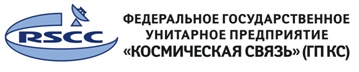 